ΣΑΒΒΑΤΟ, 20/10/2018 06:45	ΜΑΖΙ ΤΟ ΣΑΒΒΑΤΟΚΥΡΙΑΚΟ  W          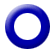 Ενημερωτική εκπομπή με τον Γιάννη Σκάλκο και την Ευρυδίκη Χάντζιου. Τρίωρη ενημερωτική εκπομπή που αναλύει όλη την επικαιρότητα με απευθείας συνδέσεις, συνεντεύξεις και ανταποκρίσεις.Ο Γιάννης Σκάλκος και η Ευρυδίκη Χάντζιου μάς ενημερώνουν για ό,τι συμβαίνει στην πολιτική, την οικονομία, την καθημερινότητα, στον πολιτισμό και τον αθλητισμό.Σκηνοθεσία: Αντώνης Μπακόλας.Αρχισυνταξία: Χαρά Ψαθά.Διεύθυνση παραγωγής: Αλίκη Θαλασσοχώρη.  10:00	ΠΑΜΕ ΑΛΛΙΩΣ W         Ενημερωτική εκπομπή με τον Τάκη Σαράντη.«Πάμε Αλλιώς» την ενημέρωση, την πολιτική, τον πολιτισμό, την υγεία, τον αθλητισμό, τα ρεπορτάζ. Ο Τάκης Σαράντης  προσεγγίζει χαλαρά την επικαιρότητα και τις ειδήσεις, με μια διαφορετική ματιά, δίνοντας το ειδησεογραφικό στίγμα …αλλιώς, μέσα από μία διαφορετική οπτική γωνία.Αρχισυνταξία: Αθηνά Σαλούστρου.Σκηνοθεσία: Νίκος Παρλαπάνης.Διεύθυνση παραγωγής: Αλίκη Θαλασσοχώρη.12:00     ΕΡΤ ΕΙΔΗΣΕΙΣ – ΕΡΤ ΑΘΛΗΤΙΚΑ – ΕΡΤ ΚΑΙΡΟΣ   W12:30	ΕΠΤΑ   W           Με τη Βάλια ΠετούρηΗ εβδομαδιαία πολιτική ανασκόπηση της ΕΡΤ1, κάθε Σάββατο στις 12.30 το μεσημέρι.Μέσα από τη συνέντευξη με πρόσωπα της επικαιρότητας, αναλύονται οι εξελίξεις της εβδομάδας που εκπνέει  και αναζητούνται  οι προεκτάσεις των πολιτικών γεγονότων.Τα βίντεο της ειδησεογραφίας, δίνουν το στίγμα του επταημέρου που πέρασε, αναδεικνύοντας  όσα συνέβησαν στο πολιτικό πεδίο.Παρουσίαση-αρχισυνταξία: Βάλια ΠετούρηΣκηνοθεσία:  Αντώνης ΜπακόλαςΔημοσ/κή επιμέλεια-αρχισυνταξία κοντρόλ: Μανιώ ΜάνεσηΔιεύθυνση παραγωγής: Γεωργία ΜαράντουΣκηνοθεσία video: Γιώργος ΚιούσηςΔιεύθυνση φωτισμού: Ανδρέας ΖαχαράτοςΣΑΒΒΑΤΟ, 20/10/2018 13:30	EUROPE  W Εκπομπή με την Εύα Μπούρα.Πρόκειται για μία εβδομαδιαία τηλεοπτική εκπομπή στοχευμένη στις εξελίξεις στην Ευρωπαϊκή Ένωση.Καταγράφει, αναλύει και ενημερώνει το κοινό πάνω σε σημαντικά ευρωπαϊκά ζητήματα,  σε μία κρίσιμη και μεταβατική περίοδο για την Ευρώπη.Φέτος, ενόψει και των  ευρωεκλογών, οι οποίες  θα διεξαχθούν τον  Μάιο του 2019, θα δίνει έμφαση σε κρίσιμα θέματα για την μελλοντική πορεία της  Ευρωπαϊκής Ένωσης  και κυρίως  στην προώθηση των  θέσεων  της Ελλάδος, σε σχέση  με  τις αλλαγές που δρομολογούνται στην ευρωπαϊκή σκηνή.Με αποστολές κάθε μήνα σε Στρασβούργο – Βρυξέλλες,  στα κέντρα των ευρωπαϊκών αποφάσεων, ρεπορτάζ από το εξωτερικό, σύνδεση με ανταποκριτές, μαγνητοσκοπημένες συνεντεύξεις και συζήτηση στο στούντιο, η εκπομπή «Εurope» στοχεύει να αναδείξει μεγάλα ευρωπαϊκά ζητήματα, όπως το μέλλον της Ευρωπαϊκής Ένωσης,   η μετανάστευση, η ανεργία, η ανάπτυξη, το περιβάλλον, η ψηφιακή εποχή κλπ., να καλύψει θέματα που ενδιαφέρουν τους Ευρωπαίους πολίτες και δεν αποκτούν πρωτεύουσα θέση στην ειδησεογραφία αλλά και να καταγράψει τη νέα ευρωπαϊκή σκηνή, μετά  και τις κρίσιμες ευρωεκλογές του 2019.Έρευνα-παρουσίαση: Εύα ΜπούραΣκηνοθεσία: Νίκος Παρλαπάνης
Αρχισυνταξία: Σάκης Τσάρας
Διεύθυνση παραγωγής: Γεωργία Μαράντου 15:00     ΕΡΤ ΕΙΔΗΣΕΙΣ – ΕΡΤ ΑΘΛΗΤΙΚΑ – ΕΡΤ ΚΑΙΡΟΣ   W16:00	ΠΡΩΤΑΘΛΗΜΑ SUPER LEAGUE    W  &  HDΠοδόσφαιρο – 7η Αγωνιστική«ΠΑΝΑΘΗΝΑΪΚΟΣ – ΠΑΝΙΩΝΙΟΣ»Απευθείας μετάδοση από το ΟΑΚΑ18:00	SUPERLEAGUE DAY   W &  HD Με τον Βασίλη Μπακόπουλο και την Κατερίνα Αναστασοπούλου19:00	ΠΡΩΤΑΘΛΗΜΑ SUPER LEAGUE    W  &  HDΠοδόσφαιρο – 7η Αγωνιστική«ΑΠΟΛΛΩΝ ΣΜΥΡΝΗΣ - ΑΕΚ»Απευθείας μετάδοση από το γήπεδο «Γιώργος Καμάρας»20:55     ΚΕΝΤΡΙΚΟ ΔΕΛΤΙΟ ΕΙΔΗΣΕΩΝ με την Αντριάνα Παρασκευοπούλου    W              ΑΘΛΗΤΙΚΑ  + ΚΑΙΡΟΣ   	ΣΑΒΒΑΤΟ, 20/10/2018 22:00	ΞΕΝΗ ΤΑΙΝΙΑ   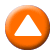 «Νομοταγείς τύποι» (Stand Up Guys)Αστυνομική κωμωδία, παραγωγής ΗΠΑ 2012.Σενάριο: Νόα ΧέιντλΣκηνοθεσία: Φίσερ ΣτίβενςΠαίζουν: Αλ Πατσίνο, Κρίστοφερ Γουόκεν, Άλαν Άρκιν Τζουλιάνα Μάργκουλις, Βανέσα ΦερλίτoΔιάρκεια: 87΄Υπόθεση: Ο Βαλ αποφυλακίζεται ύστερα από 28 χρόνια κάθειρξης. Στην πόρτα της φυλακής τον περιμένει ο φίλος του Ντοκ, ο οποίος δείχνει πρόθυμος να τον φιλοξενήσει στο σπίτι του. Ο αρχηγός της μαφίας της περιοχής θέλει τον Βαλ νεκρό, γιατί ο γιος του σκοτώθηκε σε ληστεία και κατηγορεί τον Βαλ για αυτό και ο Ντοκ έχει περιθώριο να τον σκοτώσει μέχρι το πρωί. Μαζί με τον τρίτο της παρέας Χιρς  αρχίζουν να κυκλοφορούν στην πόλη όπως παλιά με κλεμμένο αυτοκίνητο και ζουν μια νύχτα γεμάτη απίστευτες περιπέτειες. Πάνε σε οίκο ανοχής, βοηθούν μια γυναίκα που βρίσκεται σε δύσκολη θέση, θάβουν ένα πτώμα και όταν πια βγαίνει ο ήλιος, ο Βαλ έχει καταλάβει ποια είναι η μοίρα του. Έχει μείνει κάτι να τακτοποιήσει;23:35	ΞΕΝΗ ΤΑΙΝΙΑ   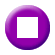 «Οίκος ανοχής» (L'Apollonide  / House of Tolerarance / House of Pleasures) Δράμα εποχής, παραγωγής Γαλλίας 2011.Σκηνοθεσία-σενάριο-μουσική: Μπερτράν Μπονελό.Διεύθυνση φωτογραφίας: Ζοζέ Ντεσέ.Μοντάζ: Φαμπρίς ΡουόντΠαίζουν: Χαφσία Χερζί, Σελίν Σαλέτ, Γιασμίν Τρίνκα, Αντέλ Χαενέλ, Νοεμί Λοβσκί, Άλις Μπαρνόλ, Ιλιάνα Ζάμπεθ.Διάρκεια: 118΄Υπόθεση: Στις αρχές του 20ού αιώνα, ένας οίκος ανοχής ζει τις τελευταίες μέρες της ιστορίας του. Στον μικρόκοσμό του, κάποιοι άνδρες ερωτεύονται κι άλλοι γίνονται επικίνδυνα βίαιοι, οι γυναίκες μοιράζονται μυστικά, φόβους, χαρές, πάθη, πόνους…Ο Μπερτράν Μπονελό, στην πέμπτη του ταινία, μας ταξιδεύει στο Παρίσι της αυγής του 20ου αιώνα και τραβά τις κουρτίνες σε ένα ερμητικά κλειστό γυναικείο σύμπαν, ενός οίκου ανοχής της αριστοκρατικής κοινωνίας. Βελούδινοι καναπέδες, κρυστάλλινα ποτήρια σαμπάνιας, υψηλή ραπτική σε ακριβά υφάσματα και έργα τέχνης υψηλής αισθητικής που κοσμούν τους τοίχους, απογειώνουν το ροκοκό σκηνικό της φαντασιακής παράστασης που στήνουν κάθε βράδυ οι γυναίκες του οίκου ανοχής για τους πλούσιους επισκέπτες - πελάτες τους. Μία παράσταση για εκείνους που έχουν τη δυνατότητα να απολαμβάνουν την αριστοκρατική κοινωνική ζωή, με την έμφαση που αυτή δίνει στην προστασία των ιδιωτικών στιγμών και στη λατρεία των ανθρώπινων σχέσεων (φανερών ή κρυφών). Ένα σκοτεινό πάρτι, σαν σε όνειρο, που κάτω από τα ακριβά σατέν και τη ζωηρή μουσική, μπορεί κάποιες φορές να κρύβει έναν μοιραίο έρωτα, μία ανίατη ασθένεια, ή και μία επικίνδυνη διαστροφή. Στην άλλη πλευρά του νομίσματος, κάθε ερωτική νύχτα διαδέχεται με ρυθμούς σχεδόν τελετουργίας μια πανομοιότυπη πρωινή καθημερινότητα, με την προετοιμασία του φαγητού, του μπάνιου, τη φροντίδα του σώματος, των μαλλιών, την επιμέλεια των φανταχτερών ρούχων και κοσμημάτων... Αισθησιακές και παράλληλα θεατρικές λεπτομέρειες ενός ρόλου που παίζουν στην καθημερινή τους ζωή γυναίκες με όνειρα, αισθήματα, φόβους και ανησυχίες. Και πάνω στο απόγειο της φαντασίωσης, ο ρομαντισμός του 19ου αιώνα, που σέβεται τη γυναίκα και ΣΑΒΒΑΤΟ, 20/10/2018 τον έρωτα, ακόμη κι όταν αυτός έχει αντίτιμο, καταρρέει και ο σύγχρονος κόσμος απομυθοποιεί όλη τη χλιδή και την έκσταση του παρελθόντος.Δράμα εποχής που συγκλόνισε με την ατμόσφαιρά του κοινό και κριτικούς στο Φεστιβάλ Καννών 2011.ΝΥΧΤΕΡΙΝΕΣ ΕΠΑΝΑΛΗΨΕΙΣ:01:45 SUPER LEAGUE – ΑΓΩΝΑΣ: «ΠΑΝΑΘΗΝΑΪΚΟΣ - ΠΑΝΙΩΝΙΟΣ» (Ε) ημέρας W03:45 SUPER LEAGUE – ΑΓΩΝΑΣ: «ΑΠΟΛΛΩΝ ΣΜΥΡΝΗΣ - ΑΕΚ» (Ε) ημέρας W05:45 ΑΠΟ ΤΟΝ ΦΡΟΪΝΤ ΣΤΟ ΔΙΑΔΙΚΤΥΟ (Ε)  W  ΚΥΡΙΑΚΗ,  21/10/2018   06:45	ΜΑΖΙ ΤΟ ΣΑΒΒΑΤΟΚΥΡΙΑΚΟ  W    Ενημερωτική εκπομπή με τον Γιάννη Σκάλκο και την Ευρυδίκη Χάντζιου.10:00	ΠΑΜΕ ΑΛΛΙΩΣ   W                                    Ενημερωτική εκπομπή με τον Τάκη Σαράντη.11:30	ΜΕ ΑΡΕΤΗ ΚΑΙ ΤΟΛΜΗ  W    12:00	ΕΡΤ ΕΙΔΗΣΕΙΣ – ΕΡΤ ΑΘΛΗΤΙΚΑ – ΕΡΤ ΚΑΙΡΟΣ   W12:30	ΑΠΟ ΠΕΤΡΑ ΚΑΙ ΧΡΟΝΟ  W    ΝΕΟΣ ΚΥΚΛΟΣΝέος κύκλος επεισοδίων που «επισκέπτονται» περιοχές κι ανθρώπους σε μέρη επιλεγμένα, με ιδιαίτερα ιστορικά, πολιτιστικά και γεωμορφολογικά χαρακτηριστικά.Αυτή η σειρά ντοκιμαντέρ εισχωρεί στη βαθύτερη, πιο αθέατη ατμόσφαιρα των τόπων, όπου ο χρόνος και η πέτρα, σε μια αιώνια παράλληλη πορεία, άφησαν βαθιά ίχνη πολιτισμού και Ιστορίας. Όλα τα επεισόδια της σειράς έχουν μια ποιητική αύρα και προσφέρονται και για δεύτερη ουσιαστικότερη ανάγνωση. Κάθε τόπος έχει τη δική του ατμόσφαιρα, που αποκαλύπτεται με γνώση και προσπάθεια, ανιχνεύοντας τη βαθύτερη ποιητική του ουσία.Αυτή η ευεργετική ανάσα που μας δίνει η ύπαιθρος, το βουνό, ο ανοιχτός ορίζοντας, ένα ακρωτήρι, μια θάλασσα, ένας παλιός πέτρινος οικισμός, ένας ορεινός κυματισμός, σου δίνουν την αίσθηση της ζωοφόρας φυγής στην ελευθερία και συνειδητοποιείς ότι ο άνθρωπος είναι γήινο ον κι έχει ανάγκη να ζει στο αυθεντικό φυσικό του περιβάλλον και όχι στριμωγμένος και στοιβαγμένος σε ατελείωτες στρώσεις τσιμέντου.Επισκεφθήκαμε περιοχές με μοναδικό τοπικό χρώμα και ιστορικότητα. Τα χωριά της Ρίζας και του Ομαλού με το τραχύ τοπίο στην Κρήτη, τα χωριά της Αργιθέας στα 1.800 μέτρα στους ελατόφυτους ορεινούς κυματισμούς των Αγράφων, την περιοχή των Θερμίων στην Αιτωλοακαρνανία, την Αίγινα του Καποδίστρια με τα μοναδικά αρχοντικά, τη Μονή Πεντέλης που κλείνει μισό αιώνα ιστορικών σπαραγμάτων, την παλιά αγορά της Αθήνας, τη Βαρβάκειο και την οδό Ευριπίδου που αποπνέει ποίηση και νοσταλγία και τέλος την κυκλαδίτικη γειτονιά κάτω από τον Ιερό Βράχο της Ακρόπολης, τα Αναφιώτικα. Όλα αυτά τα μέρη αποτελούν ένα ποικίλο μωσαϊκό μοναδικών εικόνων που καθηλώνουν με την ομορφιά και την αλήθεια τους.Κείμενα-παρουσίαση: Λευτέρης Ελευθεριάδης.Σκηνοθεσία: Ηλίας Ιωσηφίδης.Διεύθυνση φωτογραφίας: Δημήτρης Μαυροφοράκης.Μοντάζ: Χάρης Μαυροφοράκης.Πρωτότυπη μουσική: Γιώργος Ιωσηφίδης.Εκτελεστής παραγωγός: RGB Studios Επεισόδιο 3ο: «Μονή Πεντέλης»Η παλαιότερη και σημαντικότερη μονή της Αττικής χτισμένη από τον 15ο αιώνα δεσπόζει τέσσερις αιώνες τώρα με πολλές δράσεις στο χριστεπώνυμο πλήθος. Στάθηκε δίπλα στους αγωνιστές στην Επανάσταση του 1821 και βοήθησε με αυταπάρνηση τους Αθηναίους την εποχή της πανώλης. ΚΥΡΙΑΚΗ,  21/10/2018   Στο ντοκιμαντέρ μιλούν ο δέσποτας Ιωάννης Σακελλάριος - τιτουλάριος μητροπολίτης Θερμοπυλών και ηγούμενος της Ιεράς Μονής Πεντέλης, ο μακαριστός πλέον, Τιμόθεος Κιλίφης - τέως μοναχός της μονής, καθώς και η Ειρήνη Γριπαίου - βιβλιοθηκονόμος της Ιεράς Μονής Πεντέλης, οι οποίοι αποκαλύπτουν άγνωστες πτυχές της ιστορίας της μονής.13:00	ΤΟ ΑΛΑΤΙ ΤΗΣ ΓΗΣ (Ε)   W        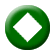 «Ξενιτεμένο μου πουλί – Αφιέρωμα στα τραγούδια της ξενιτιάς»  Το «Αλάτι της Γης» τιμά τον Aπόδημο Eλληνισμό, μ’ ένα ξεχωριστό αφιέρωμα στα τραγούδια της ξενιτιάς!Το αίσθημα της νοσταλγίας (του πόνου της απομάκρυνσης και του πόθου της επιστροφής) διατρέχει την ιστορία της ελληνικής μετανάστευσης, βρίσκοντας έκφραση σε όλες τις μορφές της λαϊκής και λόγιας τέχνης. Στα τραγούδια της ξενιτιάς, αποτυπώνονται τα ατομικά και συλλογικά συναισθήματα μπροστά σ’ αυτό το κεντρικό -και συχνά αναπόφευκτο- κοινωνικό φαινόμενο, με τις βαριές πρακτικές και ηθικές του συνέπειες. Τα τραγούδια αποτυπώνουν τις ιστορίες, τα πάθη και τα αισθήματα των ανθρώπων, ενώ πολλά απ’ αυτά είναι δημιουργίες εκείνων που μένουν πίσω και κυρίως των γυναικών, με «πρωταγωνίστριες» τη μάνα και τη γυναίκα του ξενιτεμένου. Η Μαριάνθη Βάιλα από το Καπέσοβο της Ηπείρου μιλάει γι’ αυτόν το ρόλο και τη λειτουργία των τραγουδιών της ξενιτιάς στην ηπειρώτικη λαϊκή παράδοση τραγουδώντας χαρακτηριστικά κομμάτια.Στη συνέχεια η εκπομπή επικεντρώνεται σε μια αντιπροσωπευτική επιλογή από τραγούδια και χορούς της ξενιτιάς απ’ όλες τις περιοχές του Ελληνισμού (Πελοπόννησο, Στερεά, Ήπειρο, Θεσσαλία, Μακεδονία, Θράκη, Προποντίδα, Πόντο, Καππαδοκία, Κυκλάδες, Δωδεκάνησα). Συμμετέχει μια μεγάλη ομάδα από τραγουδιστές, μουσικούς και χορευτές-μέλη του Λυκείου των Ελληνίδων της Αθήνας (καλλιτεχνική επιμέλεια: Λευτέρης Δρανδάκις, έφορος τμήματος εθνικών χορών: Μαρία Πασσά-Κώτσου, διδασκαλία χορών: Τάσος Πλίτσης).Τραγουδούν οι: Κατερίνα Παπαδοπούλου, Κώστας Μήτσης, Γιάννης Παυλόπουλος και Βαγγέλης Δημούδης. Παίζουν οι μουσικοί:  Αλέξανδρος Αρκαδόπουλος (κλαρίνο), Γιάννης Παυλόπουλος (βιολί), Βαγγέλης Δημούδης (ούτι), Στέλλα Βαλάσση (σαντούρι), Θοδωρής Γιαννόπουλος (λαούτο), Μανούσος Κλαπάκης (κρουστά), Δημήτρης Μπάκος (γκάιντα), Γιάννης Μιχαλόπουλος (ακορντεόν), Στέφανος Δορμπαράκης (κανονάκι), Ηλίας Αβραμίδης (ποντιακή λύρα) Γιάννης Παυλόπουλος (μουσική επιμέλεια).Τα γυρίσματα της εκπομπής έγιναν στον συμβολικό χώρο της εγκαταλειμμένης αποβάθρας και στις ράγες του παλαιού σιδηροδρομικού σταθμού του Πειραιά, δίπλα στο λιμάνι. Έρευνα - παρουσίαση: Λάμπρος ΛιάβαςΣκηνοθεσία: Νικόλας ΔημητρόπουλοςΕκτελεστής παραγωγός: Μανώλης ΦιλαΐτηςΠαραγωγή: FOSS15:00	ΕΡΤ ΕΙΔΗΣΕΙΣ+ ΕΡΤ ΑΘΛΗΤΙΚΑ+ΕΡΤ ΚΑΙΡΟΣ  WΚΥΡΙΑΚΗ,  21/10/2018   16:00    ΠΡΟΣΩΠΙΚΑ (Ε)    W  Με την Έλενα Κατρίτση«Αφιέρωμα στο Σερ του ελληνικού τραγουδιού, Γρηγόρη Μπιθικώτση»Η Μεταξία Μπιθικώτση σε μια συγκλονιστική εξομολόγηση ψυχής στην Έλενα Κατρίτση, μιλάει πρώτη φορά για τον άνθρωπο που έζησε κοντά του 40 χρόνια, τον αγαπημένο της Γρηγόρη: «Αγάπησα στον Γρηγόρη τον αυθορμητισμό και την ντομπροσύνη του, ήταν ακέραιος χαρακτήρας, ό,τι έλεγε το έκανε. Μου λείπει κάθε στιγμή μέσα στην ημέρα... Του  μιλάω... Του λέω τα τεκταινόμενα...».Ο μοναχογιός του Γρηγόρης, φανερώνει άγνωστες πτυχές της ζωής του πατέρα του: « Δεν σταματούσε να μου λέει ιστορίες για τη ζωή του, από πού ξεκίνησε, τι συνάντησε στο δρόμο του και πώς τα κατάφερε... Πίστευε ότι έτσι θα με έκανε πιο δυνατό... Όταν τον έχασα, συνειδητοποίησα ότι έχασα τα πάντα...».Ο Λευτέρης Παπαδόπουλος και ο Γιώργος Λιάνης, θυμούνται στιγμές που έζησαν δίπλα στον μεγάλο ερμηνευτή και αφηγούνται περιστατικά που μοιράστηκαν μαζί του. Ο Γρηγόρης Μπιθικώτσης υπηρέτησε πάνω από 5 δεκαετίες το ελληνικό τραγούδι και πριν από τη συνάντησή του με τον Μίκη Θεοδωράκη, που αναμφίβολα στάθηκε σταθμός στην καριέρα του, ήταν ένας καταξιωμένος λαϊκός τραγουδιστής που είχε συνθέσει περισσότερα από 80 τραγούδια. Στο απόγειο της δόξας του φτάνει ερμηνεύοντας μελοποιημένη, από τον Μίκη Θεοδωράκη, ποίηση: τον «Επιτάφιο» και τη «Ρωμιοσύνη» του Γιάννη Ρίτσου, το «Άξιον Εστί» του Οδυσσέα Ελύτη και το «Τραγούδι του νεκρού αδελφού» του Μίκη Θεοδωράκη.17:00    ΙΣΤΟΡΙΚΟΙ ΠΕΡΙΠΑΤΟΙ    W   ΝΕΟΣ ΚΥΚΛΟΣ - ΕΝΑΡΞΗΜια ομάδα ιστορικών μας ξεναγεί σε σημεία της Αθήνας και της Περιφέρειας, συνδεδεμένα με γεγονότα που σημάδεψαν την Ελλάδα. Αφηγούνται την Ιστορία στον τόπο της.Το σπάνιο αρχειακό υλικό της ΕΡΤ και άλλων φορέων βοηθά στην κατανόηση της Ιστορίας.Οι «Ιστορικοί Περίπατοι» είναι μια εκπομπή-ντοκιμαντέρ που έχει σκοπό να αναδείξει πλευρές της ελληνικής Ιστορίας άγνωστες στο πλατύ κοινό με απλό και κατανοητό τρόπο. Η εκπομπή παρουσιάζει την ιστορία αλλιώς. Χωρίς στούντιο, με εξωτερικά γυρίσματα στην Αθήνα ή την περιφέρεια σε χώρους που σχετίζονται με το θέμα του κάθε επεισοδίου και «εκμετάλλευση» του πολύτιμου Αρχείου της ΕΡΤ  και άλλων φορέων.Ο παρουσιαστής μαζί με έναν καλεσμένο- ειδικό στο εκάστοτε θέμα- κάνουν βόλτες στην πόλη στα σημεία που στο παρελθόν έχουν διαδραματιστεί οι «ιστορίες» για τις οποίες συζητούν. Η επιλογή του καλεσμένου γίνεται με επιστημονικά κριτήρια, δηλαδή την πολύπλευρη έρευνα του στο συγκεκριμένο θέμα και την καταξίωσή του στην επιστημονική κοινότητα.Η βόλτα αυτή διανθίζεται στο μοντάζ με πλούσιο αρχειακό υλικό που συνδέει το παρελθόν με το παρόν. Σημαντικό ρόλο παίζουν και τα «έξυπνα» γραφήματα (π.χ. χάρτες, χρονολόγιο, επεξήγηση όρων και ακρωνύμων) και οι επιλεγμένες μουσικές που παρεμβάλλονται και βοηθούν τον τηλεθεατή να καταλάβει καλύτερα το γεωγραφικό και διεθνές πλαίσιο στο οποίο εντάσσονται τα ιστορικά γεγονότα. ΚΥΡΙΑΚΗ,  21/10/2018   Η εκπομπή συνεργάζεται με το Εθνικό Ίδρυμα Ερευνών, τα Πανεπιστήμια Αθηνών και Παντείου, καθώς και με δεκάδες άλλους φορείς.Οι «Ιστορικοί Περίπατοι» αποτελούν κομμάτι της Δημόσιας Ιστορίας και ως πρότζεκτ διδάσκεται στα πανεπιστήμια. Παρουσίαση-αρχισυνταξία: Μαριλένα Κατσίμη, Πιέρρος ΤζανετάκοςΣκηνοθεσία: Έλενα ΛαλοπούλουΔιεύθυνση παραγωγής: Ελένη ΝτάφλουΔιεύθυνση φωτογραφίας: Γιώργος ΠουλίδηςΕκπομπή 1η: «Η δική τους μακρινή Αμερική, η μετανάστευση από την Ελλάδα στον Νέο Κόσμο στις αρχές του 20ού αιώνα» 18:00	SUPER LEAGUE  - PRE GAME  W  &  HD        Εκπομπή19:00	ΠΡΩΤΑΘΛΗΜΑ SUPER LEAGUE    W  &  HDΠοδόσφαιρο – 7η Αγωνιστική«ΑΡΗΣ  - ΠΑΟΚ»Απευθείας μετάδοση από το γήπεδο Κλεάνθης Βικελίδης20:55     ΚΕΝΤΡΙΚΟ ΔΕΛΤΙΟ ΕΙΔΗΣΕΩΝ με την Αντριάνα Παρασκευοπούλου    W              ΑΘΛΗΤΙΚΑ  + ΚΑΙΡΟΣ 22:00    ΑΘΛΗΤΙΚΗ ΚΥΡΙΑΚΗ   GR   &  HDΜε τους Γιώργο Λυκουρόπουλο και Περικλή Μακρή.Η ιστορική εκπομπή της ΕΡΤ, «Αθλητική Κυριακή», δίνει ακόμα ένα ραντεβού με τους Έλληνες  φιλάθλους, κάθε  Κυριακή.7η αγωνιστικήΝΥΧΤΕΡΙΝΕΣ ΕΠΑΝΑΛΗΨΕΙΣ01:00 SUPER LEAGUE ΑΓΩΝΑΣ: «ΑΡΗΣ - ΠΑΟΚ» (Ε) ημέρας W03:00 ΑΠΟ ΠΕΤΡΑ ΚΑΙ ΧΡΟΝΟ (Ε) ημέρας  W03:30 ΤΟ ΑΛΑΤΙ ΤΗΣ ΓΗΣ (Ε) ημέρας  W05.30 ΣΑΝ ΣΗΜΕΡΑ ΤΟΝ 20ό ΑΙΩΝΑ (Ε) W   ΔΕΥΤΕΡΑ,  22/10/2018  05:50    «ΠΡΩΤΗ ΕΙΔΗΣΗ» W    Καθημερινή ενημερωτική εκπομπή με τον Νίκο Παναγιωτόπουλο.Μαζί του, η Μαρία Αλεξάκη και επιτελείο δημοσιογράφων.Η «Πρώτη Είδηση» συνεχίζει την άμεση και έγκυρη ενημέρωση με σεβασμό στα γεγονότα και το τηλεοπτικό κοινό.Σκηνοθεσία: Χριστόφορος Γκλεζάκος.Αρχισυνταξία: Κώστας Παναγιωτόπουλος. 09:50    «ΑΠΕΥΘΕΙΑΣ» W    Καθημερινή ενημερωτική εκπομπή με τους Μάριον Μιχελιδάκη, Κώστα Λασκαράτο και Νίκο Μερτζάνη. Διαρκής καταγραφή και μετάδοση της ελληνικής και ξένης επικαιρότητας, με τις εξελίξεις σε πολιτική και οικονομία να πρωταγωνιστούν.«Απευθείας» σε κάθε γωνιά της Ελλάδας, στην πόλη και στο χωριό, με τα πρόσωπα της ημέρας και ό,τι σημαντικότερο συμβαίνει και απασχολεί τους τηλεθεατές.Σκηνοθεσία: Γιώργος Σταμούλης.Αρχισυνταξία: Θοδωρής Καρυώτης.Παραγωγή: Βάσω Φούρλα.12:00   ΕΡΤ ΕΙΔΗΣΕΙΣ – ΕΡΤ ΑΘΛΗΤΙΚΑ – ΕΡΤ ΚΑΙΡΟΣ  W12:50   «ΑΛΛΗ ΔΙΑΣΤΑΣΗ»W                        Καθημερινή ενημερωτική εκπομπή με τον Κώστα Αρβανίτη.Κάθε είδηση έχει και μια «Άλλη Διάσταση». Πέρα από τη στείρα καταγραφή των γεγονότων πάντα υπάρχει μία διαφορετική πτυχή που ξεφεύγει από την απλή ανάγνωση της ειδησεογραφίας.
Η έρευνα των δημοσιογράφων και η γνώμη των ειδικών φωτίζει την «Άλλη Διάσταση» των γεγονότων και απαντά στα βασικά ερωτήματα που μας απασχολούν όλους: Τι σημαίνει κάθε είδηση; Γιατί είναι σημαντική; Πώς θα επηρεάσει τη ζωή μας; Πώς θα επηρεάσει τον κόσμο γύρω μας;Στο στούντιο της εκπομπής, εκτός από τα θέματα της εσωτερικής και διεθνούς επικαιρότητας, παρουσιάζονται έρευνες από ειδικούς δημοσιογράφους- ερευνητές που συνεργάζονται με την εκπομπή.Επίσης, η δημοσιογραφική ομάδα φέρνει στο προσκήνιο θέματα που απασχόλησαν την επικαιρότητα στο παρελθόν, ώστε να εξετάσουμε την πορεία τους ή και να παρουσιάσουμε νέα στοιχεία.Παρουσίαση: Κώστας Αρβανίτης. 
Σκηνοθεσία: Δημήτρης Λαβράνος. Διεύθυνση παραγωγής: Ευτυχία Μελέτη-Τζέλικα Αθανασίου.15:00	ΕΡΤ ΕΙΔΗΣΕΙΣ με την Σταυρούλα Χριστοφιλέα  WΕΡΤ  ΑΘΛΗΤΙΚΑ/ ΕΡΤ ΚΑΙΡΟΣΔΕΥΤΕΡΑ,  22/10/2018  16:00    «ΔΕΥΤΕΡΗ ΜΑΤΙΑ» W    Καθημερινή ενημερωτική εκπομπή με την Κατερίνα Ακριβοπούλου.Σχολιάζουν οι Σωτήρης Καψώχας και Κώστας Αργυρός.Αρχισυνταξία: Ανδρέας Μπούσιος Διεύθυνση παραγωγής: Βάνα ΜπρατάκουΣκηνοθεσία: Θανάσης Τσαουσόπουλος18:00	ΕΡΤ ΕΙΔΗΣΕΙΣ   WΕΡΤ  ΑΘΛΗΤΙΚΑ/ ΕΡΤ ΚΑΙΡΟΣ/ ΔΕΛΤΙΟ ΓΙΑ ΠΡΟΣΦΥΓΕΣ/ ΔΕΛΤΙΟ ΣΤΗ ΝΟΗΜΑΤΙΚΗ18:35	ΣΑΝ ΣΗΜΕΡΑ ΤΟΝ 20ό ΑΙΩΝΑ (E)  W19:00	ΠΡΩΤΑΘΛΗΜΑ SUPER LEAGUE    W  &  HDΠοδόσφαιρο – 7η Αγωνιστική«ΑΤΡΟΜΗΤΟΣ – ΑΣΤΕΡΑΣ ΤΡΙΠΟΛΗΣ»Απευθείας μετάδοση από το Δημοτικό Στάδιο Περιστερίου20:55	ΚΕΝΤΡΙΚΟ ΔΕΛΤΙΟ ΕΙΔΗΣΕΩΝ με την Δώρα Αναγνωστοπούλου WΑΘΛΗΤΙΚΑ + ΚΑΙΡΟΣ  22:00	Η ΕΠΟΜΕΝΗ ΜΕΡΑ   WΚάθε Δευτέρα και Τρίτη βράδυ ο Σεραφείμ Κοτρώτσος καταγράφει τον παλμό της ειδησεογραφίας. Στο στούντιο καλεσμένοι οι πρωταγωνιστές της πολιτικής και οικονομικής επικαιρότητας.Αρχισυνταξία: Αλέξανδρος Βασιλόπουλος.Δημοσιογραφική επιμέλεια: Χρόνης Διαμαντόπουλος.Οργάνωση παραγωγής: Φάνης Συναδινός.Διεύθυνση παραγωγής: Νίκος Πέτσας.Διεύθυνση φωτογραφίας: Γιάννης Λαζαρίδης.Υπεύθυνη καλεσμένων: Κατερίνα Πλατή.Σκηνοθεσία: Μανώλης Παπανικήτας.ΔΕΥΤΕΡΑ,  22/10/2018  23:15	ΞΕΝΗ ΣΕΙΡΑ   GR          ΝΕΑ ΣΕΙΡΑ – Α΄ ΤΗΛΕΟΠΤΙΚΗ ΜΕΤΑΔΟΣΗ«TRUE DETECTIVE»  Α΄ ΚΥΚΛΟΣ«Όταν αγγίζεις το σκοτάδι, το σκοτάδι έρχεται και σε αγγίζει και αυτό».Πολυβραβευμένη αστυνομική σειρά μυστηρίου, παραγωγής ΗΠΑ 2014.Παίζουν: Γούντι Χάρελσον (βραβευμένος με EMMY και υποψήφιος για βραβείο Όσκαρ),  Μάθιου Μακ Κόναχι (βραβευμένος με Χρυσή Σφαίρα), Μισέλ Μόναγκαν, Τόρι Κιτλς, Μάικλ Ποτς.Σκηνοθεσία: Κάρι Φουκουνάγκα.Σενάριο: Νικ Πιτσολάτο.Η σειρά, που βραβεύτηκε με πέντε ΕΜΜΥ και ήταν υποψήφια για τέσσερις Χρυσές Σφαίρες, ξεχωρίζει για τους υπέροχους διαλόγους, την υψηλή ποιότητα παραγωγής, καθώς και για τις σπουδαίες ερμηνείες των σταρ του Χόλιγουντ που πρωταγωνιστούν.To πρώτο επεισόδιο της σειράς είχε μεγαλύτερη τηλεθέαση από το «Game of Thrones».Οι κριτικές ήταν αποθεωτικές: «Εξαιρετικά καλό» (The Observer), «Συναρπαστικό, πλούσιο και εθιστικό… διαφορετικό από οτιδήποτε άλλο στην τηλεόραση» (Variety), «Υπέροχο, σε μαγνητίζει... σε αφήνει με το στόμα ανοιχτό» (Τhe Hollywood Reporter ), «Ένα θρίλερ που δεν μοιάζει με κανένα άλλο» (The Guardian), είναι μερικά μόνο αποσπάσματα από την θριαμβευτική υποδοχή της σειράς.Υπόθεση: Ο Μάρτιν Χαρτ και ο «Ραστ» Κολ είναι δύο ντετέκτιβ που δούλευαν μαζί στο Τμήμα  Εγκληματολογικών Ερευνών της Λουιζιάνα στα μέσα της δεκαετίας του 1990. Το 2012 και για λόγους που δεν αποκαλύπτονται αμέσως στον θεατή, τους ανακρίνουν ερευνητές για την πλέον διαβόητη υπόθεση που χειρίστηκαν το 1995: τη μακάβρια δολοφονία μίας πόρνης από έναν κατά συρροήν δολοφόνο με περίεργες θρησκευτικές εμμονές. Καθώς οι δύο ντετέκτιβ ανατρέχουν στην υπόθεση, έρχονται στο προσκήνιο οι προσωπικές τους ιστορίες και η συχνά τεταμένη σχέση τους. Ο Χαρτ, ένας εξωστρεφής οικογενειάρχης, του οποίου ο γάμος δοκιμάζεται από τη μεγάλη πίεση της δουλειάς και από απιστία, είναι φαινομενικά τουλάχιστον το ακριβώς αντίθετο του Κολ, που είναι μοναχικός και απαισιόδοξος.Καθώς ξετυλίγεται η ιστορία και οι δύο ντετέκτιβ κυνηγούν με μανία τον δολοφόνο, ξεδιπλώνονται οι προσωπικότητές τους και η μεταξύ τους σχέση και πώς συνυπάρχουν ως ντετέκτιβ, ως φίλοι, ως άντρες.Μετά τον Μάθιου ΜακΚόναχι και τον Γούντι Χάρελσον, τους ντετέκτιβ στον δεύτερο κύκλο ενσαρκώνουν οι Χολιγουντιανοί αστέρες Κόλιν Φάρελ και Ρέιτσελ Μακ Άνταμς. Επίσης, πρωταγωνιστεί ο Βινς Βον.Επεισόδιο 7ο: «Η ζωή μετά». Το 2012 ο Κολ με αποδεικτικά στοιχεία μιλά στον Χαρτ για μια αίρεση, την οποία θεωρεί υπεύθυνη για την εξαφάνιση δεκάδων γυναικών και παιδιών στην ακτή της Λουιζιάνα. Ένα από τα στοιχεία είναι μια βιντεοκασέτα που δείχνει τον τελετουργικό βιασμό και φόνο της Μαρί Φόντενο (το παιδί που είχε εξαφανιστεί το 1995) από άντρες με μεταμφίεση και μάσκες, την οποία ο Κολ έκλεψε από το σπίτι του Τατλ. Ο Κολ αρνείται ότι σκότωσε τον Τατλ, λέει πως το έκαναν οι πρωταγωνιστές της ταινίας για να μην τους εκβιάζει. Ο Χαρτ σοκαρισμένος από το θέαμα συμφωνεί να συμμετάσχει στην έρευνα. Μαθαίνουν ότι ο Τατλ είχε έναν ετεροθαλή νόθο αδερφό, που είχε ένα γιο με ουλές στο πρόσωπο. Μαθαίνουν επίσης ότι ένας πρώην συνάδελφός τους έλαβε εντολή από το αφεντικό του, τον τότε σερίφη να διακόψει την έρευνα για την εξαφάνιση του κοριτσιού. Οι ντετέκτιβ Γκίλμποου και Παπανία ζητούν οδηγίες για την καμένη εκκλησία από έναν φύλακα που είχε συναντήσει εκεί ο Κολ το 1995, όμως δεν προσέχουν κάτι πολύ σημαντικό. ΔΕΥΤΕΡΑ,  22/10/2018  00:15	ΞΕΝΟ ΝΤΟΚΙΜΑΝΤΕΡ (E)   «Από το Χόλιγουντ στη Νυρεμβέργη» (From Hollywood to Nyremberg)                   Ιστορικό ντοκιμαντέρ, παραγωγής Γαλλίας  2012.Το ντοκιμαντέρ διερευνά τις εμπειρίες των διάσημων αμερικανών κινηματογραφιστών Τζον Φορντ, Σάμιουελ Φούλερ, Τζορτζ Στίβενς κατά τη διάρκεια του Β΄ Παγκοσμίου Πολέμου, την αντιπαράθεσή τους με τις ναζιστικές θηριωδίες αλλά και την καλλιτεχνική τους  συμβολή  μέσα από πληθώρα σπάνιου υλικού, συχνά αδημοσίευτου, που περιλαμβάνει ιδιωτικά γράμματα και πλάνα από το προσωπικό τους αρχείο. Με την κινηματογράφηση  της πραγματικότητας του πολέμου και της απελευθέρωσης των στρατοπέδων συγκέντρωσης των Ναζί, οι τρεις κινηματογραφιστές παρείχαν μια ουσιαστική οπτική καταγραφή του Β΄ Παγκοσμίου Πολέμου που χρησίμευσε ως βασικό στοιχείο για τα εγκλήματα του πολέμου στη δίκη της Νυρεμβέργης.Σκηνοθεσία: Κριστιάν Ντελάζ ΝΥΧΤΕΡΙΝΕΣ ΕΠΑΝΑΛΗΨΕΙΣ:01:15 SUPER LEAGUE – ΑΓΩΝΑΣ: «ΑΤΡΟΜΗΤΟΣ – ΑΣΤΕΡΑΣ ΤΡΙΠΟΛΗΣ» (Ε) ημέρας W03:30 ΞΕΝΟ ΝΤΟΚ. «ΑΠΟ ΤΟ ΧΟΛΙΓΟΥΝΤ ΣΤΗ ΝΥΡΕΜΒΕΡΓΗ» (Ε) ημέρας 04:30 ΞΕΝΗ ΣΕΙΡΑ «TRUE DETECTIVE» (Ε) ημέρας GR  05:30 ΣΑΝ ΣΗΜΕΡΑ ΤΟΝ 20ό ΑΙΩΝΑ (Ε) W  ΤΡΙΤΗ, 23/10/2018  05:50     «ΠΡΩΤΗ ΕΙΔΗΣΗ»W                   Καθημερινή ενημερωτική εκπομπή με τον Νίκο Παναγιωτόπουλο. Μαζί του, η Μαρία Αλεξάκη και επιτελείο δημοσιογράφων.09:50    «ΑΠΕΥΘΕΙΑΣ»W    Καθημερινή ενημερωτική εκπομπή με τους Μάριον Μιχελιδάκη, Κώστα Λασκαράτο και Νίκο Μερτζάνη. 12:00   ΕΡΤ ΕΙΔΗΣΕΙΣ – ΕΡΤ ΑΘΛΗΤΙΚΑ – ΕΡΤ ΚΑΙΡΟΣ  W12:50   «ΑΛΛΗ ΔΙΑΣΤΑΣΗ»W                         Καθημερινή ενημερωτική εκπομπή με τον Κώστα Αρβανίτη.15:00	ΕΡΤ ΕΙΔΗΣΕΙΣ με την Σταυρούλα Χριστοφιλέα  WΕΡΤ  ΑΘΛΗΤΙΚΑ/ ΕΡΤ ΚΑΙΡΟΣ16:00    «ΔΕΥΤΕΡΗ ΜΑΤΙΑ»  W    Καθημερινή ενημερωτική εκπομπή με την Κατερίνα Ακριβοπούλου.Σχολιάζουν οι Σωτήρης Καψώχας και Κώστας Αργυρός.18:00	ΕΡΤ ΕΙΔΗΣΕΙΣ  WΕΡΤ  ΑΘΛΗΤΙΚΑ/ ΕΡΤ ΚΑΙΡΟΣ/ ΔΕΛΤΙΟ ΓΙΑ ΠΡΟΣΦΥΓΕΣ/ ΔΕΛΤΙΟ ΣΤΗ ΝΟΗΜΑΤΙΚΗ18:35	ΣΑΝ ΣΗΜΕΡΑ ΤΟΝ 20ό ΑΙΩΝΑ (E)  W18:50	ΤΑ ΣΤΕΚΙΑ (Ε)   W               Ιστορίες Αγοραίου ΠολιτισμούΣειρά ντοκιμαντέρ του Νίκου Τριανταφυλλίδη «Η Καντίνα»«Η κοιλιά προηγείται της ψυχής» ~ Τζορτζ Όργουελ (Βρετανός συγγραφέας)Το παλλόμενο φως της επιγραφής «ΑΝΟΙΧΤΟ» που θα συναντήσει κανείς σχεδόν σε όλες τις καντίνες είναι, το λιγότερο, ανακουφιστικό για κάθε ξενύχτη που αναζητεί εναγωνίως  ένα γρήγορο και νόστιμο «μεταβραδινό».Μία νυχτερινή βόλτα στους κεντρικούς αλλά και πιο κρυμμένους δρόμους της Αθήνας θα επιβεβαιώσει ότι οι καντίνες ξορκίζουν εκτός από την πείνα και τη μοναξιά που κυριαρχεί στο νυχτερινό τοπίο. Από τα μικρά πρόχειρα στημένα καρότσια μέχρι τα σύγχρονα «βρόμικα», οι καντίνες (είτε στηρίζονται σε ρόδες είτε πατούν στη γη) αποτελούν το στέκι που στεγάζει την ένοχη απόλαυση για την κατανάλωση μιας αμαρτωλής λιχουδιάς, την οποία αναζητούν όλοι τις τελευταίες ώρες της ημέρας που φεύγει και τις πρώτες, της ημέρας που έρχεται.Οι καντίνες ξεχωρίζουν για την αισθητική τους. Εκκεντρικές μέσα στην απλότητά τους αδιαφορούν για την ύπαρξη του σερβίτσιου και του τραπεζομάντηλου των «καθώς πρέπει εστιατορίων», φέρνοντας σε επαφή τον πελάτη με το «αντικείμενο του πόθου του» χωρίς απολύτως καμία διαμεσολάβηση. Από την άλλη, οι άνθρωποι της καντίνας είναι πλήρεις: ΤΡΙΤΗ, 23/10/2018  υλικών και φαντασίας που διαθέτουν στο μαγειρικό τους οπλοστάσιο και εμπειριών από τις τόσες ιστορίες και περιστατικά που τους έχουν συμβεί στο πέρασμα των χρόνων. Ήρεμοι και ετοιμοπόλεμοι να ικανοποιήσουν από τον πιο απαιτητικό ουρανίσκο με το φαγητό τους μέχρι και την πιο πεινασμένη ψυχή με τον καλό τους λόγο, οι άνθρωποι της καντίνας θα κυριαρχούν πάντα σε κάποια ιστορία από τα ξενύχτια μας! Τα «Στέκια» πραγματοποιούν ένα νυχτερινό γαστριμαργικό ταξίδι στις καντίνες της Αθήνας, συναντούν τους ανθρώπους τους, μαθαίνουν τα μυστικά του καλού «βρώμικου» και διαπιστώνουν ότι ένας ταξιτζής, μία δημοσιογράφος, ένας συγγραφέας και ένας Παοκτζής έχουν κάτι κοινό: περιμένουν το ίδιο καρτερικά στην ουρά για ένα σάντουιτς με «απ’ όλα»! Πιο συγκεκριμένα, στην παρέα μας βρίσκονται (με αλφαβητική σειρά) οι:  Νάσος Αγουρίδης (ιδιοκτήτης καντίνας), Αντώνης Αρβανιτάκης (ιδιωτικός υπάλληλος), Κωνσταντίνα Βεκιάρη (κληρονόμος), Χρυσάνθη Γκούρου (ιδιωτική υπάλληλος), Κωνσταντίνος Δαγριτζίκος (καλλιτεχνικός διευθυντής και συνιδιοκτήτης του «Six d.o.g.s»), Κωνσταντίνος Δημόπουλος (Batman), Μαρία Αλίκη Ζάρκου (φωτογράφος), Βασίλης Καλλίδης (σεφ), Βαρβάρα Καντεκάκη (ιδιοκτήτρια καντίνας «Βαρβάρα»), Γεώργιος Κότιος (εργάτης), Άννα Κωτσαρέλη (ιδιωτική υπάλληλος), Βασίλης Μαλανδρινός (ιδιοκτήτης καντίνας), Μιχάλης Μάργος (οπαδός του ΠΑΟΚ),  Αλέξανδρος Μητσάνης  (ιδιοκτήτης καντίνας), Χρήστος Μουρκοβίτης (ιδιοκτήτης καντίνας), Γεώργιος-Ίκαρος Μπαμπασάκης (συγγραφέας), Ιωάννης Οικονομίδης (ιδιοκτήτης καντίνας), Αντιγόνη Πάντα-Χαρβά (δημοσιογράφος), Βασίλης Παπαμιχαήλ (ιδιοκτήτης «Billy’s Σάντουιτς»), Δημήτρης Παπανδρέου, Ασημάκης Παπασημακόπουλος (σωσίας Μάικ Λαμάρ), Στέλιος Ρίζος (φωτογράφος), Λουίζα Σολομών-Πάντα (φοιτήτρια Δημοσιογραφίας), Ντικράν Τσιτσεκιάν, Ζαΐρα Φαληρέα, Ηλίας Φραγκούλης (κριτικός κινηματογράφου), Χριστιάννα Φινέ, Χρήστος Χατζηιωάννου (Head of Native and Branded Content 24Media)Έρευνα αρχειακού υλικού: Χρυσηίδα Τριανταφύλλου, Λουίζα Σολομών-Πάντα.Αρχισυνταξία: Ηλιάνα Δανέζη.Έρευνα-οργάνωση παραγωγής: Χριστιάννα Φινέ.Μουσική σήματος: Blaine L. Reininger.Σχεδιασμός τίτλων αρχής: Κωνσταντίνα Στεφανοπούλου.Βοηθός διευθυντή φωτογραφίας-Β΄ κάμερα: Αλέξης Ιωσηφίδης.Β΄ κάμερα: Φίλιππος Ζαμίδης.Ηχοληψία: Λευτέρης Καμπαλώνης. Μιξάζ: Δημήτρης Μυγιάκης. Μοντάζ: Χρήστος Γάκης.Διεύθυνση παραγωγής: Στέφανος Ελπιζιώτης.Διεύθυνση φωτογραφίας: Claudio Bolivar.Εκτέλεση παραγωγής: Μαρίνα Δανέζη για τη Laika Productions.Σκηνοθεσία-σενάριο: Μαρίνα Δανέζη.Παραγωγή: ΕΡΤ Α.Ε.19:50	Η ΜΗΧΑΝΗ ΤΟΥ ΧΡΟΝΟΥ (Ε)   WΜε τον Χρίστο Βασιλόπουλο«Ο άγνωστος πόλεμος του ’40. Το διπλωματικό και στρατιωτικό παρασκήνιο της ιταλικής εισβολής»Το διπλωματικό και στρατιωτικό παρασκήνιο της ιταλικής εισβολής στην Ελλάδα στις 28 Οκτωβρίου του 1940, παρουσιάζει η «Μηχανή του χρόνου» με τον Χρίστο Βασιλόπουλο. ΤΡΙΤΗ, 23/10/2018  H εκπομπή ερευνά τον «άγνωστο πόλεμο» του ’40 και φωτίζει τις κινήσεις στην πολιτική σκακιέρα πριν από την κήρυξη του πολέμου. Η ιστορική έρευνα επικεντρώνεται στην εξωτερική πολιτική του Ιωάννη Μεταξά, ο οποίος προσπαθούσε να τηρήσει στάση ουδετερότητας, καθώς και στη στρατιωτική προετοιμασία της χώρας, που γινόταν ήδη από το 1936, τέσσερα χρόνια πριν από τον πόλεμο. Παράλληλα, αναλύεται η πορεία των δυνάμεων του Άξονα και των συμμάχων, τα μυστικά πρωτόκολλα και τα φαινομενικά σύμφωνα φιλίας που συνάπτονταν μεταξύ τους, με μοναδικό σκοπό να καθυστερήσουν την έναρξη του Β΄ Παγκόσμιου Πολέμου, τα θεμέλια του οποίου όμως είχαν ήδη μπει μετά τη λήξη του Α΄ Παγκόσμιου με τη Συνθήκη των Βερσαλλιών. Στην εκπομπή μιλούν οι ιστορικοί Νίκος Γιαννόπουλος, Κωνσταντίνα Μπότσιου, Σωτήρης Ριζάς, Αντώνης Κλάψης, ο Ιταλός ιστορικός Τζόρτζιο Ρίτζο, ο δημοσιογράφος Τίτος Αθανασιάδης, ο αντιστράτηγος Σταύρος Δερματάς και ο αντισυνταγματάρχης Αργύρης Καταρραχιάς. 20:55	ΚΕΝΤΡΙΚΟ ΔΕΛΤΙΟ ΕΙΔΗΣΕΩΝ με την Δώρα Αναγνωστοπούλου WΑΘΛΗΤΙΚΑ + ΚΑΙΡΟΣ  22:00	H ΕΠΟΜΕΝΗ ΜΕΡΑ    WΕνημερωτική εκπομπή με τον Σεραφείμ Κοτρώτσο.Παρουσίαση: Σεραφείμ Κοτρώτσος.Αρχισυνταξία: Αλέξανδρος Βασιλόπουλος.Δημοσιογραφική επιμέλεια: Χρόνης Διαμαντόπουλος.Οργάνωση παραγωγής: Φάνης Συναδινός.Διεύθυνση παραγωγής: Νίκος Πέτσας.Διεύθυνση φωτογραφίας: Γιάννης Λαζαρίδης.Υπεύθυνη καλεσμένων: Κατερίνα Πλατή.Σκηνοθεσία: Μανώλης Παπανικήτας.23:15	ΞΕΝΗ ΣΕΙΡΑ   GR          ΝΕΑ ΣΕΙΡΑ – Α΄ ΤΗΛΕΟΠΤΙΚΗ ΜΕΤΑΔΟΣΗ«TRUE DETECTIVE»  Α΄ ΚΥΚΛΟΣΠολυβραβευμένη αστυνομική σειρά μυστηρίου, παραγωγής ΗΠΑ 2014.Επεισόδιο 8ο (τελευταίο Α΄ Κύκλου): «Μορφή και κενό». Το 2012 βλέπουμε τον «άντρα με τις ουλές» να ζει σε ένα μεγάλο σπίτι με μία συγγενή του με την οποία έχει σεξουαλική σχέση. Μιλά παράξενα με διάφορες προφορές και κρατά τον πατέρα του δεμένο και καθηλωμένο σ’ ένα κρεβάτι, σε μια καλύβα. Ο Χαρτ και ο Κολ μαθαίνουν λεπτομέρειες από τον πρώην συνάδελφό τους και καταλήγουν ότι το «τέρας με τα πράσινα αυτιά» πρέπει να ήταν ο σημαδεμένος που έβαφε ένα σπίτι με πράσινη μπογιά στη γειτονιά της Ντόρα Λανγκ το 1995. Ακολουθώντας αυτό το στοιχείο, εντοπίζουν μια μικρή επιχείρηση όπου ζει ο σημαδεμένος, ο Έρολ, ο γιος του Γουίλιαμ Λι Τσίλντρες. Αρχίζει ένα ανθρωποκυνηγητό μέσα σε έναν λαβύρινθο από τρένα και τούνελ, όπου ανακαλύπτουν και ένα είδωλο ντυμένο με κίτρινα υφάσματα και καλυμμένο με κρανία.ΤΡΙΤΗ, 23/10/2018  00:15	ΞΕΝΟ ΝΤΟΚΙΜΑΝΤΕΡ (E)   «Ο ΠΟΛΕΜΟΣ ΤΟΥ ΧΟΛΙΓΟΥΝΤ: 1939-1945» (HOLLYWOOD WAR: 1939-1945)  Σειρά ντοκιμαντέρ τριών ωριαίων επεισοδίων, παραγωγής Γαλλίας 2012.Το εργοστάσιο ονείρων στον Β΄ Παγκόσμιο Πόλεμο.Τα μεγάλα στούντιο του Χόλιγουντ ανταποκρίνονται στο κάλεσμα του προέδρου Ρούζβελτ και βάζουν τα ταλέντα τους και τις δυνάμεις τους στην υπηρεσία του πολέμου: έργα μυθοπλασίας, ντοκιμαντέρ, κινούμενα σχέδια. Χιλιάδες ταινίες παράγονται, που απευθύνονται στους πολίτες  ή στα στρατεύματα. Όλες υπηρετούν τον κοινό σκοπό, να εμπνεύσουν τους νεοσύλλεκτους, να βοηθήσουν στο σχηματισμό στρατού ή στην οργάνωση του εσωτερικού μετώπου και να πολεμήσουν τη ναζιστική ιδεολογία, να εξάρουν το πατριωτικό συναίσθημα...Οι μεγαλύτεροι αστέρες της εποχής φορούν τη στρατιωτική στολή: ο Κλαρκ Γκέιμπλ, ο Τζέιμς Στιούαρτ, ο Τάιρον Πάουερ μπαίνουν στη μάχη, ενώ η Μάρλεν Ντίτριχ, η Μπέτι Ντέιβις και η Ρίτα Χέιγουορθ κινητοποιούνται για την εξεύρεση πόρων αλλά και για τη διασκέδαση και την ενίσχυση του ηθικού των στρατευμάτων.Όλοι, παραγωγοί, ηθοποιοί, σκηνοθέτες, από τον πιο διάσημο αστέρα μέχρι τον τελευταίο τεχνικό, ανταποκρίνονται στο κάλεσμα της κυβέρνησης και βάζουν σε λειτουργία έναν τεράστιο μηχανισμό προπαγάνδας για να ενισχύσουν τον αγώνα.Αυτά τα συναρπαστικά ντοκιμαντέρ διηγούνται αυτή τη μοναδική περιπέτεια και προσφέρουν μια μοναδική ματιά στην άγνωστη μέχρι τώρα σελίδα του Β΄ Παγκόσμιου Πολέμου, την ιστορία της Αμερικής και του κινηματογράφου.«Ενωμένοι κάτω από τη σημαία»Σ’ αυτό το επεισόδιο παρακολουθούμε τα διάφορα στάδια μέχρι την ολόψυχη στράτευση του Χόλιγουντ, από την άνοδο των ναζί στη Γερμανία το 1933, μέχρι την επίθεση των Ιαπώνων στο Περλ Χάρμπορ το 1941. Βλέπουμε πώς οι αστέρες συμμετείχαν ενεργά στους εράνους για τον πόλεμο, τη μαζική παραγωγή ταινιών για τους στρατιώτες, καθώς και για τους εργάτες στα εργοστάσια πολεμικού εξοπλισμού.ΝΥΧΤΕΡΙΝΕΣ ΕΠΑΝΑΛΗΨΕΙΣ:01:15 ΣΤΑ ΑΚΡΑ (Ε) «Μίκης Θεοδωράκης»  Ε΄ ΜΕΡΟΣ  ● W04:30 ΞΕΝΗ ΣΕΙΡΑ «TRUE DETECTIVE» (Ε) ημέρας  GR05.30 ΣΑΝ ΣΗΜΕΡΑ ΤΟΝ 20ό ΑΙΩΝΑ (Ε)  W   ΤΕΤΑΡΤΗ,  24/10/201805:50     «ΠΡΩΤΗ ΕΙΔΗΣΗ»W                   Καθημερινή ενημερωτική εκπομπή με τον Νίκο Παναγιωτόπουλο. Μαζί του, η Μαρία Αλεξάκη και επιτελείο δημοσιογράφων.09:50    «ΑΠΕΥΘΕΙΑΣ»W    Καθημερινή ενημερωτική εκπομπή με τους Μάριον Μιχελιδάκη, Κώστα Λασκαράτο και Νίκο Μερτζάνη. 12:00   ΕΡΤ ΕΙΔΗΣΕΙΣ – ΕΡΤ ΑΘΛΗΤΙΚΑ – ΕΡΤ ΚΑΙΡΟΣ  W12:50   «ΑΛΛΗ ΔΙΑΣΤΑΣΗ»W                         Καθημερινή ενημερωτική εκπομπή με τον Κώστα Αρβανίτη.15:00	ΕΡΤ ΕΙΔΗΣΕΙΣ με την Σταυρούλα Χριστοφιλέα  WΕΡΤ  ΑΘΛΗΤΙΚΑ/ ΕΡΤ ΚΑΙΡΟΣ16:00    «ΔΕΥΤΕΡΗ ΜΑΤΙΑ»  W    Καθημερινή ενημερωτική εκπομπή με την Κατερίνα Ακριβοπούλου.Σχολιάζουν οι Σωτήρης Καψώχας και Κώστας Αργυρός.18:00	ΕΡΤ ΕΙΔΗΣΕΙΣ  WΕΡΤ  ΑΘΛΗΤΙΚΑ/ ΕΡΤ ΚΑΙΡΟΣ/ ΔΕΛΤΙΟ ΓΙΑ ΠΡΟΣΦΥΓΕΣ / ΔΕΛΤΙΟ ΣΤΗ ΝΟΗΜΑΤΙΚΗ18:35	ΣΑΝ ΣΗΜΕΡΑ ΤΟΝ 20ό ΑΙΩΝΑ (E)  W 18:50	ΤΑ ΣΤΕΚΙΑ (Ε)   W«Το Στούντιο Δερματοστιξίας – Το Τατουατζίδικο»Σειρά ντοκιμαντέρ του Νίκου Τριανταφυλλίδη.«Το τατουάζ είναι ένα φάρμακο εναντίον του ψυχικού Alzheimer» ~ Κάλλη Χαραλαμπίδη, ψυχολόγος.Το στίγμα. Το σημάδι. Η υπενθύμιση. Η υπέρβαση. Η αρχή της απελευθέρωσης. Η σάρκωση της ενσάρκωσης. Ένα εν εξελίξει, κινούμενο ζωντανό ημερολόγιο. Η καταγραφή των στιγμών και των παθών.Το τατουάζ ορίζεται ως ένα σταθερό σημείο αναφοράς σ’ έναν κοινωνικά, πολιτικά και οικονομικά μεταβαλλόμενο κόσμο. Η ιστορία της προέλευσής του χάνεται στα βάθη του χρόνου και των πολιτισμών, ωστόσο ανέκαθεν απηχούσε το αίσθημα του ανήκειν, προσδίδοντας ρόλους και ταυτότητα στα μέλη της εκάστοτε κοινωνίας που επέλεγαν να χαράξουν ανεξίτηλα το κορμί τους.Το καθαρό και λείο δέρμα που στις χώρες της Ασίας και της Αφρικής θεωρούταν ανένταχτο και κοινωνικά μετέωρο, «λερώνεται» στις χώρες της Δύσης και συνδέεται με το «κοινωνικό» ΤΕΤΑΡΤΗ,  24/10/2018περιθώριο και τις κατώτερες κοινωνικές τάξεις για να «απελευθερωθεί» και να ενσωματωθεί σ’ αυτό που σήμερα αποκαλούμε mainstream μαζική αστική κουλτούρα.Το χρόνο, το χώρο και τους ανθρώπους που σχετίζονται με τη φιλοσοφία της δερματοστιξίας διαδέχονται οι ποικίλες τεχνικές και τα διαφορετικά εργαλεία. Ωστόσο, ανέκαθεν, οι καλλιτέχνες της δερματοστιξίας όριζαν τους τελετάρχες μιας μυσταγωγικής διαδικασίας που μετέτρεπε το σώμα σ’ ένα μοναδικό και ανεπανάληπτο έργο τέχνης. Οι χώροι όπου φιλοτεχνούνται τα τατουάζ, ανεξαρτήτως μεγέθους και αισθητικής, λειτουργούν ως οι απόλυτοι χώροι μετάβασης του άλλοτε «άδειου» σώματος, ως εστίες μιας εναλλακτικής επικοινωνίας με τον Εαυτό.Οι tattooartists είναι εκείνοι που μας γνωρίζουν για λίγο και μας «σημαδεύουν» για πάντα γι΄ αυτό και τα studios της δερματοστιξίας με τους ασφυκτικά γεμάτους τοίχους με τα αμέτρητα σχέδια για όλα τα γούστα, τις βελόνες και τα πολύχρωμα μελάνια φαντάζουν σαν τόποι-αντίδοτα στην υπαρξιακή μας μοναξιά.Τα τατουατζίδικα ανοίγουν τις πόρτες τους, οι καλλιτέχνες των tattoo διηγούνται τις ενδιαφέρουσες ιστορίες τους, ενώ οι απλοί λάτρεις των τατουάζ μας ξεναγούν στο νέο τους σώμα!Στην εκπομπή μιλούν -με αλφαβητική σειρά- οι: Νίκος Αθηναίου, (ιδιωτικός υπάλληλος), Στάθης Αλεξανδράκης (Noiz Art and Music Production), Βασίλης Έξαρχος (Δερματοστικτοποιός / Tattooer Medusa), Μιχάλης Ευστρατιάδης aka Mike The Athens (Tattoo Artist – Tattoist), Παναγιώτης Κανάρης (ναυτικός), Άγγελος Κασόλας (καλλιτέχνης), Κωνσταντίνα Κλαδή (Dj / Cherryredcouture.come-shop),  Άνταμ Κοντοβάς (μάγειρας), Lars Krutak (Tattoo Anthropologist), Χρήστος Κωνσταντακόπουλος (εργαζόμενος στο 18 Άνω), Δήμητρα Μακρυνιώτη (καθηγήτρια Κοινωνιολογίας ΕΚΠΑ),  Δημήτρης Μαματσής  (ο γνωστός Jimmy), Παύλος Μαματσής (Jimmy’s Tattoo),Θεοδόσης Μίχος (αρχισυντάκτης Popaganda.gr / ραδιοφωνικός παραγωγός Best 92.6),  Ανθή Μπακάλη (Hair Stylist), Κυριάκος Μπαλάσκας (Tattoo artist, Organizer of Athens & Thessaloniki Tattoo Convention), Ανθούσα Ισαβέλλα Παπαγεωργίου (εικαστικός), Βασιλική Πολυμενάκου (Tattoo Artist – Vasso), Αλέκος Πούλος (ναυτεργάτης), Ευαγγελία Ρόκα (Hair Stylist), Χρήστος Σαρρής (φωτογράφος), Κάλλη Χαραλαμπίδη (ψυχοθεραπεύτρια).Έρευνα αρχειακού υλικού: Χρυσηίδα Τριανταφύλλου, Λουίζα Σολομών- Πάντα.Αρχισυνταξία: Ηλιάνα Δανέζη.Έρευνα-οργάνωση παραγωγής: Χριστιάννα Φινέ.Μουσική σήματος: Blaine L. Reininger.Σχεδιασμός τίτλων αρχής: Κωνσταντίνα Στεφανοπούλου.Βοηθός διευθυντή φωτογραφίας-Β΄ κάμερα: Αλέξης Ιωσηφίδης.Β΄ κάμερα: Φίλιππος Ζαμίδης.Ηχοληψία-μιξάζ: Σπύρος Αραβοσιτάς.Διεύθυνση παραγωγής: Στέφανος Ελπιζιώτης.Μοντάζ: Χρήστος Γάκης.Διεύθυνση φωτογραφίας: Claudio Bolivar.Εκτέλεση παραγωγής: Μαρίνα Δανέζη για τη Laika Productions.Σενάριο-σκηνοθεσία: Μαρίνα Δανέζη.Παραγωγή: ΕΡΤ.ΤΕΤΑΡΤΗ,  24/10/201819:50	Η ΜΗΧΑΝΗ ΤΟΥ ΧΡΟΝΟΥ (Ε)   WΜε τον Χρίστο Βασιλόπουλο.«Οι μάχες του άγνωστου στρατιώτη» (Α΄ μέρος)Το πρώτο ισχυρό ΟΧΙ που είπαν οι Έλληνες στρατιώτες των φυλακίων της ελληνοαλβανικής μεθορίου και τις άγνωστες μάχες τους, παρουσιάζει η «Μηχανή του χρόνου». Ο Χρίστος Βασιλόπουλος βρέθηκε στην ελληνοαλβανική μεθόριο και κατέγραψε ιστορίες του άγνωστου στρατιώτη, που αντιμετώπισε με επιτυχία την εισβολή του πανίσχυρου ιταλικού στρατού. Εντόπισε τα εγκαταλελειμμένα φυλάκια όπου δόθηκαν οι φονικές μάχες στο ξημέρωμα της 28ης Οκτωβρίου και στη συνέχεια αναζήτησε τους πρωταγωνιστές των μαχών.Με μαρτυρίες βετεράνων του ’40 και αφηγήσεις στρατιωτικών, ιστορικών και ερευνητών, η εκπομπή καταγράφει την πρώτη φορά που Έλληνες και Ιταλοί ήρθαν πρόσωπο με πρόσωπο, τη μάχη όπου βγήκαν οι ξιφολόγχες, τις παγίδες του ελληνικού στρατού, τις κινήσεις των στρατηγών και των αξιωματικών του μετώπου, τις καθοριστικές νίκες και την παράδοση των όπλων μετά τη συνθηκολόγηση με τους ναζί.Η «Μηχανή του χρόνου» παρουσιάζει επίσης, τις δύσκολες καιρικές συνθήκες του χειμώνα του 1940 που οδήγησαν πολλούς στρατιώτες στον ακρωτηριασμό  και τους βομβαρδισμούς των Ιταλών σε πόλεις της Ελλάδας που άφησαν πίσω τους πολλούς άμαχους νεκρούς.   Στην εκπομπή μιλούν οι ερευνητές Μαρία Πετράκη, Απόστολος Μπρέντας, Κωνσταντίνος Παπαδημητρίου, ο υποστράτηγος ε.α Δημήτριος Γεδεών, ο αντισυνταγματάρχης Αργύρης Καταραχιάς, ο συνταγματάρχης ε.α Αθανάσιος Λάκκας καθώς και οι ιστορικοί Ελένη Δημητρίου, Giorgio Rizzo, Κώστας Λαγός, Νίκος Γιαννόπουλος και Τάσος Σακελλαρόπουλος.20:55	ΚΕΝΤΡΙΚΟ ΔΕΛΤΙΟ ΕΙΔΗΣΕΩΝ με την Δώρα Αναγνωστοπούλου WΑΘΛΗΤΙΚΑ + ΚΑΙΡΟΣ  22:00	H ΕΠΟΜΕΝΗ ΜΕΡΑ    WΕνημερωτική εκπομπή με πολιτικό συντάκτη της ΕΡΤ.Αρχισυνταξία: Βενιζέλος Λεβεντογιάννης.Σκηνοθεσία: Μανώλης Παπανικήτας.Δ/νση παραγωγής: Νίκος Πέτσας.Δημοσιογραφική επιμέλεια: Κατερίνα Πλατή.23:15	ΠΟΛΙΤΕΣ ΤΗΣ ΕΥΡΩΠΗΣ  W   ΝΕΑ ΕΚΠΟΜΠΗ       Με τον Κώστα ΑργυρόΕκπομπή 2η: «Ρεπόρτερς χωρίς αφεντικά»Είναι το όνειρο πολλών δημοσιογράφων, αλλά είναι λίγοι εκείνοι που το τολμούν. Να μπορούν δηλαδή να ασκούν το επάγγελμά τους χωρίς δεσμεύσεις από κάποιους επιχειρηματίες-αφεντικά και χωρίς να είναι υποχρεωμένοι να σέβονται τις υποχρεώσεις, που επιβάλλει συνήθως η εξάρτηση των μέσων τους από τη διαφήμιση, ως κύρια πηγή εσόδων. Τα τελευταία χρόνια σε ολόκληρη την Ευρώπη το διαδίκτυο έχει δώσει μια πλατφόρμα, που επιτρέπει σε ομάδες θαρραλέων νέων «Ρεπόρτερς χωρίς αφεντικά» να τολμήσουν ένα τέτοιο εγχείρημα.Κάτι που εκτός από τις οικονομικές δυσκολίες της εκκίνησης και τις προσπάθειες να κερδηθεί η εμπιστοσύνη των αναγνωστών, που βομβαρδίζονται καθημερινά από τα fake news που πλημμυρίζουν το διαδίκτυο, αποδεικνύεται συχνά και επικίνδυνο, όπως απέδειξαν οι στυγερές ΤΕΤΑΡΤΗ,  24/10/2018δολοφονίες των ερευνητών δημοσιογράφων Γιαν Κούτσιακ στη Σλοβακία και Ντάφνε Καρουάνα Γκαλίθια στη Μάλτα.Ο Κώστας Αργυρός βρέθηκε στα γραφεία τέτοιων νέων ανεξάρτητων ιντερνετικών μέσων στην Σλοβακία, στην Αυστρία, στη Γερμανία, στη Μάλτα, στην Αγγλία, στην Ιταλία. Και συζητώντας με «Ρεπόρτερς χωρίς αφεντικά», με αρθρογράφους και αναλυτές διαπίστωσαν ότι πολλά από αυτά τα επιχειρήματα αποδεικνύονται βιώσιμα και λειτουργικά, παρά τις όποιες αρχικές δυσκολίες. Αρκεί οι δημοσιογράφοι να δείξουν από την αρχή στους αναγνώστες ότι τους σέβονται και προσπαθούν να τους δώσουν πληροφορίες, που δεν θα περιορίζονται στην επιφάνεια των πραγμάτων, αλλά θα αναλύουν, θα εξειδικεύουν, θα διαφωτίζουν άγνωστες πτυχές των γεγονότων.Επίσης, στην εκπομπή εξετάζονται και άλλες πλευρές αυτής της εξέλιξης, όπως για παράδειγμα το ερώτημα τι γίνεται με τους πολίτες εκείνους, οι οποίοι δεν έχουν την οικονομική δυνατότητα να πληρώσουν για την ποιοτική ενημέρωση.Σενάριο-Παρουσίαση: Κώστας ΑργυρόςΑρχισυνταξία: Ωραιάνθη ΑρμένηΣκηνοθεσία: Πάνος ΚακαβιάςΔιεύθυνση φωτογραφίας: Κωνσταντίνος Τάγκας00:15	ΞΕΝΟ ΝΤΟΚΙΜΑΝΤΕΡ (E)   «Ο ΠΟΛΕΜΟΣ ΤΟΥ ΧΟΛΙΓΟΥΝΤ: 1939-1945» (HOLLYWOOD WAR: 1939-1945)  Σειρά ντοκιμαντέρ τριών ωριαίων επεισοδίων, παραγωγής Γαλλίας 2012.«Αντιμέτωποι με δικτατορίες»Πολλά έργα γυρίστηκαν για να γνωρίσει το αμερικανικό κοινό τους συμμάχους και τους εχθρούς του, ενώ κάποιοι μεγάλοι σταρ, εκτός από τον αγώνα τους για την ενίσχυση του ηθικού του κοινού και των στρατευμάτων, πολέμησαν κιόλας, όπως ο Κλαρκ Γκέιμπλ, ο Τζέιμς Στιούαρτ και ο Τάιρον Πάουερ.ΝΥΧΤΕΡΙΝΕΣ ΕΠΑΝΑΛΗΨΕΙΣ:01:15 ΣΤΑ ΑΚΡΑ (Ε) «Θ.Τάσης, Φ. Κυδωνιάτης»  ● W03.30 ΤΑ ΣΤΕΚΙΑ (Ε) ημέρας W04:30 ΞΕΝΟ ΝΤΟΚ. «Ο ΠΟΛΕΜΟΣ ΤΟΥ ΧΟΛΙΓΟΥΝΤ: 1939-1945» (Ε) ημέρας 05.30 ΣΑΝ ΣΗΜΕΡΑ ΤΟΝ 20ό ΑΙΩΝΑ (Ε)  W   ΠΕΜΠΤΗ,  25/10/2018 05:50     «ΠΡΩΤΗ ΕΙΔΗΣΗ»W                   Καθημερινή ενημερωτική εκπομπή με τον Νίκο Παναγιωτόπουλο. Μαζί του, η Μαρία Αλεξάκη και επιτελείο δημοσιογράφων.09:50    «ΑΠΕΥΘΕΙΑΣ»W    Καθημερινή ενημερωτική εκπομπή με τους Μάριον Μιχελιδάκη, Κώστα Λασκαράτο και Νίκο Μερτζάνη. 12:00   ΕΡΤ ΕΙΔΗΣΕΙΣ – ΕΡΤ ΑΘΛΗΤΙΚΑ – ΕΡΤ ΚΑΙΡΟΣ  W12:50   «ΑΛΛΗ ΔΙΑΣΤΑΣΗ»W                         Καθημερινή ενημερωτική εκπομπή με τον Κώστα Αρβανίτη.15:00	ΕΡΤ ΕΙΔΗΣΕΙΣ με την Σταυρούλα Χριστοφιλέα  WΕΡΤ  ΑΘΛΗΤΙΚΑ/ ΕΡΤ ΚΑΙΡΟΣ16:00    «ΔΕΥΤΕΡΗ ΜΑΤΙΑ»  W    Καθημερινή ενημερωτική εκπομπή με την Κατερίνα Ακριβοπούλου.Σχολιάζουν οι Σωτήρης Καψώχας και Κώστας Αργυρός.18:00	ΕΡΤ ΕΙΔΗΣΕΙΣ  WΕΡΤ  ΑΘΛΗΤΙΚΑ/ ΕΡΤ ΚΑΙΡΟΣ/ ΔΕΛΤΙΟ ΓΙΑ ΠΡΟΣΦΥΓΕΣ/ ΔΕΛΤΙΟ ΣΤΗ ΝΟΗΜΑΤΙΚΗ18:35	ΣΑΝ ΣΗΜΕΡΑ ΤΟΝ 20ό ΑΙΩΝΑ (E)  W18:50	ΤΑ ΣΤΕΚΙΑ (Ε)   W               Ιστορίες Αγοραίου ΠολιτισμούΜια σειρά ντοκιμαντέρ του Νίκου Τριανταφυλλίδη«Το προποτζίδικο»«Η διέγερση που νιώθει ένας παίκτης όταν ποντάρει, ισούται με το ποσό που θα κέρδιζε επί την πιθανότητα να κερδίσει» ~ Blaise Pascal, μαθηματικός, φυσικός, συγγραφέας, φιλόσοφοςΤα πρώτα δελτία του ΠΡΟΠΟ άρχισαν να διατίθενται σε μικρά μαγαζιά, όπως γαλατάδικα και ψιλικατζίδικα της Αθήνας, της Θεσσαλονίκης και του Πειραιά στα τέλη της δεκαετίας του ’50. Σταδιακά, τα πρώτα προποτζίδικα εμφανίζονται στις γειτονιές και από τότε μέχρι σήμερα συντροφεύουν αδιαλείπτως τους επίδοξους κυνηγούς της Θεάς Τύχης! Το μικρό ή μεγαλύτερο αντίτιμο του δελτίου συμμετοχής, είναι ένα εισιτήριο στο άγνωστο και μια αφορμή για μία καλημέρα, μία συζήτηση, μία επικοινωνία με τον διπλανό διεκδικητή του «άπιαστου». Τα προποτζίδικα μοιάζουν με «εφήμερες πατρίδες» με μαγικούς τόπους μετάβασης από τη μουντή καθημερινότητα στον κόσμο της επιθυμίας μας! Φιλοξενούν συμπεριφορές, αγωνίες και ορίζουν τα στέκια της συναναστροφής και της ελπίδας. Στα πρακτορεία ΠΡΟΠΟ θα συναντήσει κανείς συνταξιούχους, άνεργους, φοιτητές, νέους, γυναίκες ακόμη και παιδιά που θα «προβλέψουν τα τυχερά νούμερα» για το χατίρι της γιαγιάς ΠΕΜΠΤΗ,  25/10/2018 αλλά και της σοκολάτας που τους υποσχέθηκε. Τα παιχνίδια, πολλά για όλα τα γούστα και τα βαλάντια! Ένας χώρος φιλόξενος με φιλικούς οικοδεσπότες, τους πράκτορες. Το πρακτορείο ΠΡΟΠΟ είναι ένας τόπος που γεμίζει με φωνές, χαμόγελα, προβληματισμούς και ζωή για τους θαμώνες του, περαστικούς ή μόνιμους!Ακόμη κι αν για κάποιους οι πιθανότητες είναι ελάχιστες και τα τυχερά παιχνίδια οδηγούν, ορισμένους,  σε σκοτεινά μονοπάτια εθισμού, το προποτζίδικο θα αποτελεί πάντα μια ιδιότυπη «συνοικία ονείρου», την οποία όλοι έχουν δικαίωμα να επισκεφθούν, εξάλλου «Αν έχεις τύχη διάβαινε»! Στη συντροφιά μας σ’ αυτό το ταξίδι στον κόσμο της Τύχης θα βρίσκονται (με αλφαβητική σειρά) οι: Γιώργος Γεωργίου (δημοσιογράφος), Σταυρούλα Ζυγούρη (Ολυμπιονίκης της πάλης, πράκτορας ΟΠΑΠ), Νίκος Θωμαΐδης (ιδιωτικός υπάλληλος), Παναγιώτης Καρατζάς (πράκτορας ΟΠΑΠ), Δημήτρης Λεβίδας (τοπογράφος μηχανικός), Θεολόγος Λεοντίδης (Γενικός Γραμματέας Πρακτόρων Αττικής), Άννα Λυδάκη (καθηγήτρια Κοινωνιολογίας στο Πάντειο Πανεπιστήμιο), Παναγιώτης Μαντέλης (ηθοποιός-σκηνοθέτης), Ρόμπερτ Μέλλον (καθηγητής Κλινικής Ψυχολογίας - Πάντειο Πανεπιστήμιο), Κωνσταντίνος Μιχαλούδης (συνταξιούχος), Γιώργος Μουτσάτσος (έμπορος), Κώστας Μπουλιώτης (ιδιωτικός υπάλληλος), Γιώργος Παυριανός (στιχουργός-δημοσιογράφος «Athens Voice»), Αριστείδης Πετρούλης (συνταξιούχος),  Λάμπρος Πισσάρης (ιδιωτικός υπάλληλος), Γιώργος Πουλημάς (πράκτορας ΟΠΑΠ), Καίτη Πουλημά (συνταξιούχος), Φώτης Τάγκαρης (συνταξιούχος), Κώστας Τρωϊανός («Τσιμπίδας», εφημερίδα Στοίχημα), Χαράλαμπος Χαραλαμπίδης (ομότιμος καθηγητής Στατιστικής και Επιχειρησιακής Έρευνας, ΕΚΠΑ).Δημοσιογραφική έρευνα: Ηλιάνα Δανέζη.Μουσική σήματος: Blaine L. Reininger.Σχεδιασμός τίτλων αρχής: Γιώργος Βελισσάριος.Μιξάζ: Δημήτρης Μυγιάκης.Εκτέλεση παραγωγής: ΝΙΜΑ Ενέργειες Τέχνης και Πολιτισμού.Ηχοληψία: Γιάννης Αντύπας.Οργάνωση παραγωγής: Αθηνά Ζώτου. Μοντάζ: Χρήστος Γάκης.	Διεύθυνση φωτογραφίας: Claudio Bolivar.Σκηνοθεσία-σενάριο-διεύθυνση παραγωγής: Μαρίνα Δανέζη.19:50	Η ΜΗΧΑΝΗ ΤΟΥ ΧΡΟΝΟΥ (Ε)   W				               Με τον Χρίστο Βασιλόπουλο.               «Οι μάχες του ‘αγνωστου στρατιώτη στα βουνά της Ηπείρου – Β΄ μέρος:       	Το έπος του ’40: η μάχη της ξιφολόγχης»20:55	ΚΕΝΤΡΙΚΟ ΔΕΛΤΙΟ ΕΙΔΗΣΕΩΝ με την Δώρα Αναγνωστοπούλου WΑΘΛΗΤΙΚΑ + ΚΑΙΡΟΣ  ΠΕΜΠΤΗ,  25/10/2018 22:00	FOCUS    WΕνημερωτική εκπομπή, που εστιάζει σε θέματα πολιτικής επικαιρότητας. Ο Πάνος Χαρίτος φιλοξενεί στο στούντιο προσωπικότητες από το χώρο της πολιτικής, δημοσιογράφους, αναλυτές και ακαδημαϊκούς.Εκτάκτως η εκπομπή παρουσιάζεται εκτός στούντιο για την κάλυψη μεγάλων– έκτακτων γεγονότων.Παρουσίαση-έρευνα: Πάνος Χαρίτος.Αρχισυνταξία: Αφροδίτη Ζούζια.Διεύθυνση παραγωγής: Παναγιώτης Κατσούλης.Σκηνοθεσία: Λεωνίδας Λουκόπουλος.23:15	ΞΕΝΗ ΣΕΙΡΑ  GR   ΝΕΑ ΣΕΙΡΑ «BIG LITTLE LIES»  Α΄ ΤΗΛΕΟΠΤΙΚΗ ΜΕΤΑΔΟΣΗΔραματική σειρά μυστηρίου με στοιχεία μαύρης κωμωδίας, παραγωγής ΗΠΑ 2017.Σκηνοθεσία: Ζαν Μαρκ Βαλέ (υποψήφιος για Όσκαρ).Σενάριο: Ντέιβιντ Κέλι (βραβευμένος επτά φορές με EMMY).Παίζουν: Ρις Γουίδερσπουν (Βραβείο Όσκαρ, Χρυσή Σφαίρα), Νικόλ Κίντμαν (Βραβείο Όσκαρ, Χρυσή Σφαίρα), Σέιλιν Γούντλεϊ ( Βραβείο Ανεξάρτητο Πνεύμα, Χρυσή Σφαίρα), Λόρα Ντερν (υποψήφια για Όσκαρ, βραβευμένη με Χρυσή Σφαίρα), Ζόι Κράβιτζ, Αλεξάντερ Σκάρσγκαρντ, Άνταμ Σκοτ, Τζέιμς Τάπερ, Τζέφρι Νόρντλινγκ και πολλοί άλλοι γνωστοί ηθοποιοί.Η σειρά, που βραβεύτηκε με οκτώ EMMY (συμπεριλαμβανομένων της Καλύτερης Μίνι Σειράς και Α΄ Γυναικείου Ρόλου για τη Νικόλ Κίντμαν) και τέσσερις Χρυσές Σφαίρες, βασίζεται στο ομότιτλο μπεστ σέλερ της Λίαν Μοριάρτι.Με πρωταγωνιστές κορυφαίους σταρ του Χόλιγουντ, το «Big Little Lies» είναι μια ανατρεπτική, μαύρη κωμωδία που υφαίνει μια ιστορία φόνου και διαφθοράς, καθώς ξεσκεπάζει τον μύθο της κοινωνίας και τις αντιφάσεις που κρύβονται πίσω από την εξιδανικευμένη εικόνα για το γάμο, το σεξ, τη μητρότητα, τη φιλία.Υπόθεση: Στην ήσυχη παραλιακή πόλη Μόντερεϊ, στην Καλιφόρνια, τίποτα δεν είναι όπως φαίνεται. Στοργικές μαμάδες, επιτυχημένοι σύζυγοι, αξιολάτρευτα παιδιά, όμορφα σπίτια: Τι ψέματα θα πουν για να κρατήσουν όρθιο τον τέλειο κόσμο τους; Την ιστορία διηγούνται τρεις μητέρες, η  Μάντελιν, η Σελέστ και η  Τζέιν και μας περιγράφουν μια κωμόπολη που βράζει από τις φήμες που κυκλοφορούν και διχάζεται από τα «έχω» και «δεν έχω». Βγαίνουν στη φόρα συγκρούσεις, μυστικά και προδοσίες που δοκιμάζουν τις σχέσεις μεταξύ συζύγων, γονιών και παιδιών, φίλων και γειτόνων.Ένας μυστηριώδης φόνος φαίνεται πως πυροδοτήθηκε από τις αντιζηλίες και τα μυστικά των τριών μαμάδων. Η Μάντελιν που ζηλεύει τη νεότερη σύζυγο, την Μπόνι,  του πρώην άντρα της. Η καλύτερη φίλη της, η Σελέστ, πρώην δικηγόρος με έναν φαινομενικά τέλειο γάμο με νεότερό της και η Τζέιν, ανύπαντρη μητέρα με σκοτεινό παρελθόν, την οποία η Μάντελιν και η Σελέστ αναλαμβάνουν υπό την προστασία τους. Με τους κατοίκους της πόλης, σαν χορός σε αρχαία ελληνική τραγωδία  να συμμετέχουν στα κουτσομπολιά, τις αντιπαλότητες και τις αντιζηλίες να περιστρέφονται γύρω από τη Μάντελιν και τη Νέμεσή της, τη μαμά -στέλεχος καριέρας Ρενάτα, η ιστορία ξεδιπλώνεται και φέρνει στο φως τα μυστικά των γυναικών και πώς αυτά οδήγησαν στη μοιραία νύχτα.Επεισόδιο 4ο: «Φτάνοντας στα άκρα»Ο Νέιθαν προσκαλεί την Μάντελιν και τον Εντ σε δείπνο για να συζητήσουν πώς θα δώσουν το καλό παράδειγμα στην Άμπιγκειλ. Η Σελέστ ετοιμάζεται για  την συνεδρίαση του δημοτικού ΠΕΜΠΤΗ,  25/10/2018 συμβουλίου σχετικά με το θεατρικό έργο της Μάντελιν και θυμώνει με την επιφυλακτική στάση που κρατά ο Πέρι σχετικά με την επιστροφή της στην δουλειά. Η δασκάλα του Ζίγκι λέει στην Τζέιν ότι θα πρέπει το παιδί να εξεταστεί από γιατρό, γιατί φαίνεται ότι γίνεται στόχος σχολικού εκφοβισμού. Η Μάντελιν έρχεται αντιμέτωπη με ένα φάντασμα του παρελθόντος της αλλά κατασκοπεύοντας στο ίντερνετ ανακαλύπτει και ένα πρόσωπο κλειδί από το παρελθόν της Τζέιν00:15	ΞΕΝΟ ΝΤΟΚΙΜΑΝΤΕΡ (E)   «Ο ΠΟΛΕΜΟΣ ΤΟΥ ΧΟΛΙΓΟΥΝΤ: 1939-1945» (HOLLYWOOD WAR: 1939-1945)  Σειρά ντοκιμαντέρ τριών ωριαίων επεισοδίων, παραγωγής Γαλλίας 2012.«Σε όλα τα μέτωπα»Οι μεγαλύτεροι σκηνοθέτες του Χόλιγουντ, όπως ο Τζον Φορντ, ο Γουίλιαμ Γουάιλερ, ο Τζον Χιούστον και ο Τζορτζ Στίβενς, γυρίζουν στην Ευρώπη ή στον Ειρηνικό ντοκιμαντέρ για την εξέλιξη των μαχών.  Από τους βομβαρδισμούς στην Αγγλία μέχρι την απόβαση στη Νορμανδία και την απελευθέρωση του στρατοπέδου του Νταχάου. Βλέπουμε ακόμα, πώς η Αμερική και το Χόλιγουντ παρέμειναν στις επάλξεις μεταπολεμικά για την επιστροφή και την επανένταξη των βετεράνων.ΝΥΧΤΕΡΙΝΕΣ ΕΠΑΝΑΛΗΨΕΙΣ:01:00 ΣΤΑ ΑΚΡΑ (Ε) «M. Παπαγρηγοράκης»  Γ΄ ΜΕΡΟΣ  ● W03:30 ΞΕΝΟ ΝΤΟΚ. «Ο ΠΟΛΕΜΟΣ ΤΟΥ ΧΟΛΙΓΟΥΝΤ: 1939-1945» (Ε) ημέρας 04:30 ΞΕΝΗ ΣΕΙΡΑ «BIG LITTLE LIES» (Ε) ημέρας  GR05:30 ΣΑΝ ΣΗΜΕΡΑ ΤΟΝ 20ό ΑΙΩΝΑ (Ε)  W   ΠΑΡΑΣΚΕΥΗ, 26/10/2018 05:50     «ΠΡΩΤΗ ΕΙΔΗΣΗ»W                   Καθημερινή ενημερωτική εκπομπή με τον Νίκο Παναγιωτόπουλο. Μαζί του, η Μαρία Αλεξάκη και επιτελείο δημοσιογράφων.09:50    «ΑΠΕΥΘΕΙΑΣ»W    Καθημερινή ενημερωτική εκπομπή με τους Μάριον Μιχελιδάκη, Κώστα Λασκαράτο και Νίκο Μερτζάνη. 12:00   ΕΡΤ ΕΙΔΗΣΕΙΣ – ΕΡΤ ΑΘΛΗΤΙΚΑ – ΕΡΤ ΚΑΙΡΟΣ  W12:50   «ΑΛΛΗ ΔΙΑΣΤΑΣΗ»W                         Καθημερινή ενημερωτική εκπομπή με τον Κώστα Αρβανίτη.15:00	ΕΡΤ ΕΙΔΗΣΕΙΣ με  την Μαριάννα Πετράκη  WΕΡΤ  ΑΘΛΗΤΙΚΑ/ ΕΡΤ ΚΑΙΡΟΣ16:00    «ΔΕΥΤΕΡΗ ΜΑΤΙΑ»  W    Καθημερινή ενημερωτική εκπομπή με την Κατερίνα Ακριβοπούλου.Σχολιάζουν οι Σωτήρης Καψώχας και Κώστας Αργυρός.18:00	ΕΡΤ ΕΙΔΗΣΕΙΣ  WΕΡΤ  ΑΘΛΗΤΙΚΑ/ ΕΡΤ ΚΑΙΡΟΣ/ ΔΕΛΤΙΟ ΓΙΑ ΠΡΟΣΦΥΓΕΣ/ ΔΕΛΤΙΟ ΣΤΗ ΝΟΗΜΑΤΙΚΗ18:35	ΣΑΝ ΣΗΜΕΡΑ ΤΟΝ 20ό ΑΙΩΝΑ (E)  W18:50	ΤΑ ΣΤΕΚΙΑ (Ε)   WΙστορίες Αγοραίου ΠολιτισμούΣειρά ντοκιμαντέρ του Νίκου Τριανταφυλλίδη«Το Γήπεδο» «Η μπάλα δεν πάει ποτέ εκεί που την περιμένεις» Albert Camus (φιλόσοφος, συγγραφέας)Το ποδόσφαιρο: Η παιδική χαρά. Η θεσμοποιημένη πάλη. Ο πόλεμος, το τρέξιμο και η αλάνα. Για τους μικρούς και τους μεγάλους, τους διανοούμενους και τους ταπεινούς, για τους αστούς αλλά και για τους κατατρεγμένους, το ποδόσφαιρο ορίζει την «ιερή επικοινωνία». Έξω από συμβάσεις, κοινωνικές ανισότητες και λοιπές διακρίσεις, ο χώρος του γηπέδου αποτελεί βασίλειο ελευθερίας αλλά και πεδίο γνήσιας έκφρασης της λαϊκής κουλτούρας.Μέσα από τη φυλή, τα χρώματα και τη γνήσια συγκίνηση που προσφέρει ο ποδοσφαιρικός αγώνας, τα αγόρια γίνονται άντρες και οι άντρες ξαναγίνονται αγόρια, ταυτίζοντας τους ποδοσφαιριστές με λαϊκούς ήρωες. Από τον Γιώργο Κούδα, τον Μίμη Δομάζο, τον Γιώργο Δεληκάρη και τον Χρήστο Αρδίζογλου μέχρι τον Πάμπλο Γκαρσία, οι παίκτες «δίνουν μια συναρπαστική θεατρική παράσταση στο κοίλον του γηπέδου» για την τιμή, τη δόξα και την ωραιότητα του αγώνα. Έτσι που η κανονική ζωή «η σκληρή, η δύσκολη και η κατατρεγμένη», ΠΑΡΑΣΚΕΥΗ, 26/10/2018 ξεφεύγει για λίγο από την καθημερινή τροχιά της, φτάνοντας σ’ έναν φαντασιακό κόσμο «ανοιχτό και ελεύθερο όπου όλα μπορούν να συμβούν».Ακόμα και αν για κάποιους το γήπεδο είναι πλέον μια «μπίζνα», τα πόστερ με τους ποδοσφαιριστές θα συνεχίσουν να κοσμούν τα εφηβικά δωμάτια, οι αλάνες θα γεμίζουν με επίδοξους ποδοσφαιριστές και το «τακ - τακ» της μπάλας θα αποτελεί για πάντα την πιο διεγερτική μουσική.Σ’ αυτό το συναρπαστικό ταξίδι στον κόσμο του ποδοσφαίρου θα μας ξεναγήσουν οι: Σταύρος Τσιώλης (σκηνοθέτης), Παύλος Τσίμας (δημοσιογράφος), Γιώργος Γεωργίου (αθλητικογράφος), Θωμάς Κοροβίνης (συγγραφέας), Γιώργος Κούδας (βετεράνος ποδοσφαιριστής), Γιώργος  Μαρκόπουλος (ποιητής), Χάρρυ Κλυνν (σατιρικός καλλιτέχνης), Πάμπλο Γκαρσία (ποδοσφαιριστής), Μένης Κουμανταρέας (συγγραφέας), Αντρέας Μαζαράκης (θρύλος του ερασιτεχνικού ποδοσφαίρου), Αλέξης Σταμάτης (συγγραφέας), Θανάσης Χειμωνάς (συγγραφέας), Γιώργος Χρονάς (ποιητής), Ευγένιος Χριστοδούλου (βετεράνος ποδοσφαιριστής), Παρασκευάς Μηλιώνης (πρόεδρος Αστέρα Εξαρχείων).Σκηνοθεσία-σενάριο: Νίκος Τριανταφυλλίδης.Δημοσιογραφική έρευνα: Ηλιάνα Δανέζη, Μαρία Καραγιαννάκη, Σοφία Κοσμά.Μουσική σήματος: Blaine L. Reininger.Ηχοληψία: Γιάννης Αντύπας.Τίτλοι αρχής-Artwork: Γιώργος Βελισσάριος.Μοντάζ: Νίκος Πάστρας.Διεύθυνση φωτογραφίας: Claudio Bolivar.Διεύθυνση παραγωγής: Μαρία Καραγιαννάκη.Εκτέλεση παραγωγής: Μαρίνα Δανέζη για τη ΝΙΜΑ Ενέργειες Τέχνης και Πολιτισμού.19:50	Η ΜΗΧΑΝΗ ΤΟΥ ΧΡΟΝΟΥ (Ε)   WΜε τον Χρίστο Βασιλόπουλο.«Τα ατιμώρητα ολοκαυτώματα στα χωριά της Μακεδονίας» Η εκπομπή καταγράφει τον ματωμένο Οκτώβριο του ’41, όταν η Βέρμαχτ αιματοκύλισε τα Άνω και Κάτω Κερδύλια και το Καλόκαστρο στις Σέρρες, τα τρία χωριά των Κρουσσίων στο Κιλκίς (Κλειστό, Κυδωνιές και Αμπελόφυτο) και στη συνέχεια επιτέθηκε στα χωριά του Βερμίου και έστησε εκτελεστικά αποσπάσματα στο ποντιακό προσφυγικό χωριό, Μεσόβουνο Κοζάνης. Μέσα από μαρτυρίες και ντοκουμέντα  φωτίζει τα δραματικά γεγονότα, εντοπίζει τα πρόσωπα και τις ευθύνες, ενώ αναλύει το ιστορικό πλαίσιο της εκτεταμένης και αλόγιστης βίας σε βάρος των αμάχων. Επίσης, η εκπομπή περιγράφει τη μυστική οργάνωση των Γερμανών που στηριζόταν σε κατασκόπους και πληροφοριοδότες. H επίλεκτη ομάδα «V – mann» δημιουργήθηκε για να εντοπίζει τους αντάρτες που έκαναν σαμποτάζ και έστηναν ενέδρες στα χωριά της Μακεδονίας. Τα γυναικόπαιδα μετά τη σφαγή στο Μεσόβουνο εγκατέλειψαν το χωριό. Όταν επέστρεψαν  δύο χρόνια αργότερα, «τιμωρήθηκαν» για δεύτερη φορά μαζί  με τους κατοίκους του γειτονικού χωριού των Πύργων Κοζάνης. Οι μαρτυρίες όσων επέζησαν από τη δεύτερη σφαγή είναι συγκλονιστικές. Εκτελέσεις, απαγχονισμοί, βιασμοί, εμπρησμοί, ορφάνια, φτώχεια, δυστυχία ήταν ό,τι βίωσαν.Η δημοσιογραφική έρευνα φωτίζει και μια άγνωστη πτυχή της Αντίστασης. Την παρουσία Σοβιετικών στρατιωτών που πολέμησαν στο πλευρό της ελληνικής Αντίστασης και στην περίπτωση των χωριών της Κοζάνης θυσιάστηκαν για να προστατεύσουν τους άμαχους, ώστε να προλάβουν να απομακρυνθούν. Οι τάφοι τους στο σημείο όπου έπεσαν το μαρτυρούν.ΠΑΡΑΣΚΕΥΗ, 26/10/2018 Ο Χρίστος Βασιλόπουλος ταξίδεψε στα μαρτυρικά χωριά και παρουσιάζει το πρώτο αίμα που χύθηκε στη Μακεδονία από τους Ναζί. Στην εκπομπή μιλούν ο ιστορικός Βλάσης Αγτζίδης, ο καθηγητής Σύγχρονης Ιστορίας Γιώργος Μαργαρίτης, ο καθηγητής Ιστορίας Στράτος Δορδανάς, ο δημοσιογράφος Νίκος Ασλανίδης, ο διευθυντής του Πολεμικού Μουσείου Θεσσαλονίκης συνταγματάρχης ε.α. Βασίλης Νικόλτσιος, ο υποστράτηγος ε.α. Κωνσταντίνος Χούπης, η εκπαιδευτικός Μιράντα Παυλίδου, καθώς και ο γενικός πρόξενος της Ρωσίας στη Θεσσαλονίκη, Alexander Shcherbakov. Επίσης, μιλούν επιζήσαντες και συγγενείς θυμάτων των Άνω και Κάτω Κερδυλίων Σερρών, του Μεσόβουνου και των Πύργων Κοζάνης.20:55	ΚΕΝΤΡΙΚΟ ΔΕΛΤΙΟ ΕΙΔΗΣΕΩΝ με την Δώρα Αναγνωστοπούλου WΑΘΛΗΤΙΚΑ + ΚΑΙΡΟΣ  22:00	Η ΕΠΟΜΕΝΗ ΜΕΡΑ    WΕνημερωτική εκπομπή με τον με τον Άρη ΡαβανόΑρχισυνταξία: Βενιζέλος ΛεβεντογιάννηςΣκηνοθεσία: Μανώλης Παπανικήτας.Δ/νση παραγωγής: Νίκος ΠέτσαςΔημοσιογραφική επιμέλεια: Κατερίνα Πλατή.23:15	ΣΤΑ ΤΡΑΓΟΥΔΙΑ ΛΕΜΕ ΝΑΙ     W                             ΝΕΟ ΕΠΕΙΣΟΔΙΟΜε την Ναταλία Δραγούμη και τον Μιχάλη Μαρίνο.Η μουσική εκπομπή της δημόσιας τηλεόρασης «Στα τραγούδια λέμε ΝΑΙ» συνεχίζει και τη νέα τηλεοπτική σεζόν ανανεωμένη, με σκοπό να ενώσει το τραγούδι με τον πολιτισμό και όσα αφορούν στον σύγχρονο άνθρωπο!Συνεχίζουμε και λέμε «ΝΑΙ» στα τραγούδια που δίνουν χρώμα, παλμό και χαρακτήρα στη ζωή μας, λέμε «ΝΑΙ» σε όσα έχουν ουσία και λόγο ύπαρξης, λέμε «ΝΑΙ» σε πραγματικούς καλλιτέχνες, μουσικούς και τραγουδιστές!Κάθε Παρασκευή βράδυ στις 23:00 στην EΡΤ1, μια μουσική γιορτή, φιλική και ανθρώπινη, με όμορφα τραγούδια και μουσικές.Σκηνοθεσία: Kοσμάς Φιλιούσης.Διεύθυνση ορχήστρας: Mανόλης Ανδρουλιδάκης.Συντακτική ομάδα: Έφη Γαλώνη, Θεόφιλος Δουμάνης, Αλέξανδρος Καραμαλίκης.Οργάνωση παραγωγής: Eλένη Φιλιούση.ΝΥΧΤΕΡΙΝΕΣ ΕΠΑΝΑΛΗΨΕΙΣ:02:15 ΣΤΑ ΑΚΡΑ (Ε) «Θ.Βαλτινός, Δ. Νανόπουλος»  ● W04:35 ΤΑ ΣΤΕΚΙΑ (Ε) ημέρας W05:30 Η ΜΗΧΑΝΗ ΤΟΥ ΧΡΟΝΟΥ (Ε) ημέρας W   06:30 ΣΑΝ ΣΗΜΕΡΑ ΤΟΝ 20ό ΑΙΩΝΑ (Ε)  W   